       严格依据浙江省事业单位考试大纲编写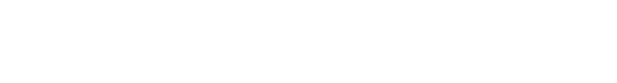 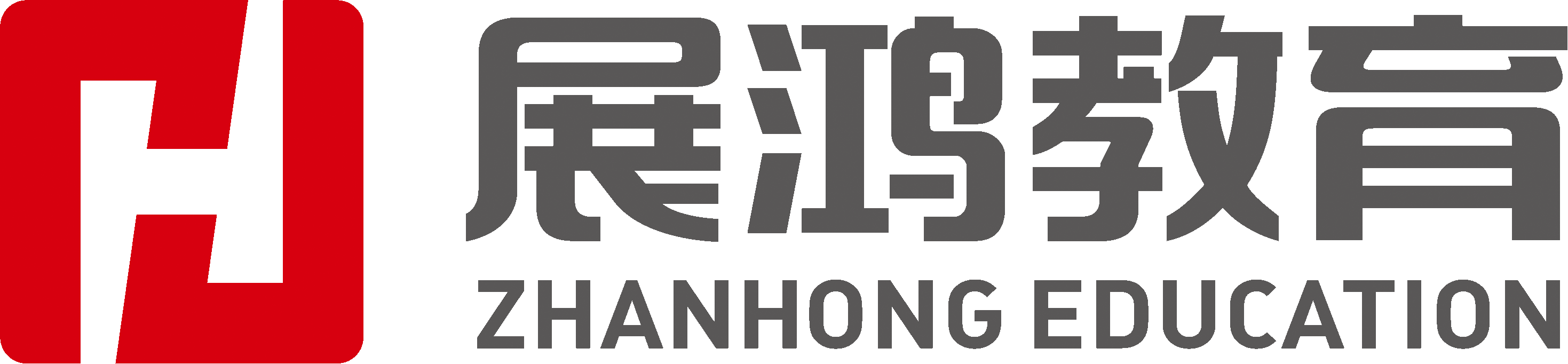 2020年浙江省事业单位统考（模拟卷一）                          《综合素质测试》参考答案及解析1.【答案】C。解析：先看第二空，“淹没”指被水侵没，“湮灭”指完全消失不见，均不符合语意，排除A、B项。再看第一空，“不可胜数”指数量多到不可计算，过于夸张，不符合实际，排除D项。验证C项，“数以百计”指数量众多，“吞噬”指吞没，均符合语意。故本题选C。2.【答案】A。解析：先看第二空，“革故鼎新”的意思是去掉旧的，建立新的，多指改朝换代或重大变革，用在此处词义过重，排除C项；“如履薄冰”形容谨慎戒惧，文段并未体现“谨慎”，不符合语意，排除D项。再看第一空，根据后文“当处于落后地位时……；当处于领先地位时……”可知，德国科学家和科学政策制订者能够充分考虑未来的发展情况以及可能出现的困难，“责任”指分内应做的事，侧重承担，“忧患”指困苦患难，与后文“落后地位”和“从不满足”相照应，后者更符合语意，排除B项。验证A项，“未雨绸缪”比喻事先做好准备，符合语意。故本题选A。3.【答案】B。解析：先看第一空，此处应填入一个符合“魏晋名士”风度的词，且表示的是一种风格，“孤傲”指孤僻高傲，“飘逸”指洒脱、自然、与众不同，二者指的是人的性格，均不能表示一种风格，排除A、D项。再看第二空，谢灵运的诗句意思为山水的景色如同清灵的光芒，山水的轻灵让人愉悦，指的是一种外在的特点，没有谈及“内涵”，“气质”符合语意，排除C项。验证第一空，“隐逸”能表示“魏晋名士”的风格。故本题选B。4.【答案】C。解析：先看第二空，由后文“甚至是杜撰而来”可知此处不能填入“胡编乱造”，否则会导致语意重复，排除D项；“逸闻轶事”指世人不大知道而感兴趣的传闻和故事，但这种传闻和故事未必是负面的，不符合语意，排除B项。再看第一空，“鱼目混珠”比喻用假的冒充真的，“鱼龙混杂”比喻坏人和好人混在一起，图书没有真假之别，只有好坏之分，则“鱼龙混杂”更恰当，排除A项。故本题选C。5.【答案】C。解析：直接看第一空，辨析四个成语的意思：“外强中干”泛指外表强大，内在空虚；“入不敷出”形容非常贫穷；“踟蹰不前”指迟疑不决，不敢前进；“优柔寡断”形容做事犹豫，缺乏决断。此处主语是“春天的脚步”，“踟躇不前”最恰当，锁定C项。验证第二空，“若隐若现”形容隐隐约约，看不清楚的样子，符合语境。故本题选C。6.【答案】B。解析：直接看第一空，“哪怕”“纵然”的意思均为即使，“即使”表示假设的让步，其所表示的条件，可以是尚未实现的事情，也可以是与既成事实相反的事情，人类的“胚胎在发育时，受到多重保护”是客观的、既定的事实，用“即使”不恰当，排除A、C、D三项。验证B项，“尽管”与“但是”符合语句逻辑关系，“因此”表结果，符合语意。故本题选B。7.【答案】D。解析：先看第一空，根据“只能无限趋近而不能划等号”可知，对抗演习和实战并非完全等同，“抗衡”指对抗，不相上下，明显不符合语意，排除A项。再看第二空，“弱肉强食”比喻弱者被强者吞并，文段并未提及“强弱”，排除B项。最后看第三空，根据“既要提高演习中的实战性、锤炼出实战能力，同时又要保证参训参演人员的安全”可知，制定对抗行动规则非常重要，“完善”指完备良好，“刚性”指不能改变或通融的，“完善”无法体现出规则的重要性，“刚性”更符合语意，排除C项。验证D项，“距离”指在空间或时间上相隔，“针锋相对”比喻双方意见、观点等尖锐地对立，二者均符合语意。故本题选D。8.【答案】B。解析：通读以上6个句子，③讲人的大脑有一种功能，①讲大脑由于找不到答案会引发焦虑，二者的主体均为大脑，根据话题一致原则，③①应捆绑，排除C、D项。⑥最后讲人群中呈现冷漠的脸，⑤开头讲城里已经很难看到淳朴生动的脸，是对⑥的补充说明，可见⑥⑤捆绑且⑤在⑥之后，排除A项。验证B项，符合语句逻辑关系。故本题选B。9.【答案】B。解析：文段先指出了晚清书法衰微的现象，然后通过清末学者康有为和当代书法家启功先生的看法，分析了晚清书法艺术衰微不振的原因。可见，文段主要探讨了晚清书法艺术衰微不振的原因，B项正确。A、D项文段无从体现，C项仅为文段的部分内容，且“书法艺术”扩大概念，文段的论述话题是“晚清书法”。故本题选B。10.【答案】D。解析：文段讲外科手术和放、化疗对癌症有一定效果但是并不能使人满意，因为存在对自身的损伤，且癌细胞一旦复活将导致高复发率、低存活率，后文指出若能与中医相结合，则可能弥补这种不满意，获得圆满结果。可见，文段意在说明将中西医相结合可能会带来圆满的结果，D项正确。A、C项均为文段部分内容；B项只提到了中医，文段讲的是中西医相结合的方式。故本题选D。11.【答案】B。解析：文段讲建筑虽然起源于基本的生活要求，但在建筑史上人类对非实用方面比实用方面付出的劳动更多并举例论证。最后进行总结，指出建筑形式和风格的演变，往往是物质生活和精神生活最敏感的见证。由此可见，人们称建筑是“石头写成的历史”的原因是建筑见证了人类社会物质生活和精神生活，B项正确。A项未体现建筑是一代社会物质生活和精神生活的见证，C项“审美对象”、D项“历史的审美因素”文段均未提及。故本题选B。12.【答案】C。解析：横线部分位于文段中间，应具有承上启下的作用。前文讲作者反对将人工智能应用于诗歌等文学领域，并强调人工智能的强项在科学研究、生产劳动等方面；后文提到“人类也完全没必要拿自己的优势去跟人工智能的缺点比较”，“也”字说明划线部分提到的内容应是与此相关，即不要拿人工智能的缺点和人类在诗歌文学领域的优势比较，C项符合文意。A项错误，文章开头就表示诗歌无法量化。B项错误，“完全可以取代”与文段表意相反。D项错误，文段认为“诗歌与文学的世界依然是人类情感和灵魂最佳的栖息地”。故本题选C。13.【答案】D。解析：文段首先讲了政务数据整合共享的两种关系，即数据采集和分类管理标准，然后表明需要制定各类标准规范，能让政务数据的一系列流程得到标准化处理，有了规范最终才能够实现数据共享。由此可见，文段的关键词是“政务数据”“规范标准”和“数据共享”，D项正确。A项“数据采集”仅为政务数据整合共享的其中一种方式，表述片面；B项“数据交换”仅为政务数据整合共享带来的好处之一；C项“信息资源”非文段论述重点。故本题选D。14.【答案】B。解析：A项正确，由“云锦的木机妆花是唯一流传至今不可被机器取代、凭人的记忆编织的传统手工织造工艺”可得知。B项错误，“演变过程”文段未提及。C项正确，由“南京云锦织造技艺存续着中国皇家织造的传统，是中国织锦技艺最高水平的代表，是元、明、清三朝的御用品”可得知。D项正确，由“云锦浓缩了中国丝织工艺的历史、文化和技艺，……是中国织锦工艺的‘活化石’”可得知。故本题选B。15.【答案】C。解析：文段指出“无我”的一般概念，接着用转折关系引出习近平主席对“无我”的新定义，最后从人民性的角度将“无我”的新旧诠释进行对比，进而突出新诠释的“新”之所在，C项概括最准确。A、B项的“忘我”文段无从体现，D项偏离文段论述主体“无我”。故本题选C。16.【答案】A。解析：本题考查多级数列。第一步：观察数列。数列平稳递增，考虑作差。第二步：原数列后项减前项得到：3、5、8、13、（21）、（34），为和数列。因此原数列未知项为21+33=54，验证后项，54+34=88，符合规律。故本题选A。17.【答案】B。解析：本题考查分组组合数列。第一步：观察数列。数列项数较多，优先考虑组合数列。第二步：将原数列两两分组：（3，5）、（6，10）、（11，17）、[18，（    ）]，组内数字后项减去前项得到：2、4、6、（8），是公差为2的等差数列。因此原数列未知项为18+8=26。故本题选B。18.【答案】A。解析：本题考查递推数列。第一步：观察数列。数列单调递增，作差后无规律，再次观察，数列呈近似两倍递增，考虑倍数关系的递推数列。第二步：原数列满足如下规律：an+1=2×（an+2-n）（n∈N+），即6=2×（2+2-1），12=2×（6+2-2），22=2×（12+2-3），40=2×（22+2-4）。因此原数列未知项为2×（40+2-5）=74，验证后项，2×（74+2-6）=140，符合规律。故本题选A。19.【答案】A。解析：本题考查分数数列。第一步：观察数列。数列只有前两项为整数，后几项分子、分母上下波动，考虑反约分。第二步：原数列反约分得到：、、、、、，分子均为2，分母列：1、2、3、4、5、6、（7），为等差数列。因此原数列未知项为。故本题选A。20.【答案】B。解析：题干满足如下规律：左上角数字-左下角数字=右上角数字×右下角数字。即12-7=5×1，12-3=3×3，21-1=5×4，则问号处数字应为18-4×4=2。故本题选B。21.【答案】B。解析：本题考查等差数列。第一步：审阅题干。“报数”即为正整数数列，可利用等差数列的前n项和公式进行解题。第二步：设总人数为n，则所有人报数之和为×（n2+n），除了甲以外其他人报的数之和减去甲报的数，即所有人报数之和-2×甲报的数=50，则所有人报数之和为偶数。将选项依次代入：A项代入：×（102+10）=55，不是偶数，排除。B项代入：×（112+11）=66，是偶数，则甲报的数为（66-50）÷2=8＜11，当选。C项代入：×（122+12）=78，则甲报的数为（78-50）÷2=19＞12，排除。同理排除D项。故本题选B。22.【答案】B。解析：本题考查约数。第一步：审阅题干。通过质因数分解法将2004分解进行求解。第二步：将2004进行质因数分解，即2004=2×2×3×167，则三个自然数分别为1、12、167。因此这三个数之和为1+12+167=180。故本题选B。23.【答案】A。解析：本题考查溶液问题。第一步：审阅题干。本题根据公式溶质质量=溶液质量×浓度即可解题。第二步：50克A溶液与250克B溶液混合形成15%的氯化钠溶液，包含的溶质质量为（50+250）×15%=45克，设B溶液的浓度为x，则A溶液的浓度为5x，根据题意有5x×50+250x=45，解得x=9%，因此A溶液的浓度为9%×5=45%。故本题选A。24.【答案】C。解析：本题考查基础经济问题。第一步：审阅题干。本题较为简单，根据“日销量将上涨15%”可赋值销量为具体数值辅助解题。第二步：根据题意，可赋值原本销量为10个，则降价前单日利润为（292-200）×10=920元；降价后的单个产品利润为920÷[10×（1+15%）]=80元，则成本为268-80=188元，降幅为（200-188）÷200=6%。故本题选C。25.【答案】D。解析：本题考查基础应用。设甲班捐款x元，则丙班捐款（x+300）元，乙班捐款1.2×（x+300）元，乙、丙班共捐款x元。可列方程（x+300）+1.2×（x+300）=x，解得x=2200，因此三个班共捐款×2200=7700元。故本题选D。26.【答案】A。解析：本题考查赋值工作量工程问题。第一步：审阅题干。本题已知四位师傅单独完成工程所需的时间，可赋值工作总量求出四者工作效率进行解题。第二步：设一个订单的任务量为60（20、15、12的最小公倍数），则赵、钱、孙、李四位师博的工作效率分别为3、3、4和5，四个人完成三个订单需要的时间为60×3÷（3+3+4+5）=12小时，即每个人都工作12小时。设赵师傅协助钱师傅的时间为x小时，则有3x+12×3=60，解得x=8。故本题选A。27.【答案】A。解析：本题考查基础概率问题。第一步：审阅题干。午觉醒来后可能是任何时间，即距离下一个整点为0～60分钟，且都是等可能的。第二步：等待报时的时间不超过15分钟，即距离下一个整点为0～15分钟，概率为=。故本题选A。28.【答案】B。解析：本题考查基础行程问题。第一步：审阅题干。设步行速度为1，则骑车速度为4，公交速度为8。第二步：设甲地到乙地距离为x，根据题意可列方程+=90，解得x=80，则该人骑车从甲地到乙地需要=20分钟。故本题选B。29.【答案】D。解析：本题考查基础排列组合问题。第一步：审阅题干。题干涉及6个年级选择6个科技馆，但所求为只有两个年级选择A科技馆的方案，需分步选择。第二步：先选出选择参观A科技馆的年级，有=15种方案。剩下的4个年级每个年级都有5种选择（除A科技馆外），则有5×5×5×5=625种方案。因此有且只有两个年级选择A科技馆的方案共有15×625种，尾数为5，只有D项符合。故本题选D。30.【答案】C。解析：本题考查周期问题。第一步：审阅题干。55盏灯在一个圆周上，则55号和1号相邻。第二步：第一圈，编号为偶数的灯均被关掉，排除A、B项；第二圈，因为55号是亮着的，因此需要关掉1号，排除D项。故本题选C。31.【答案】D。解析：本题考查三者容斥。第一步：审阅题干。题干涉及书法班、美术班、舞蹈班三种培训班，可知为三者容斥问题。第二步：根据容斥原理可知，只参加两种特长培训班的人=参加三个班总人次-2×三个班都参加的人数-班级总人数=（35+28+31）-2×6-55=27人.因此只参加一种特长培训班的人有55-27-6=22人。故本题选D。32.【答案】C。解析：本题考查最不利问题。第一步：审阅题干。要使分得最多糖的小朋友分到的糖尽可能少，则需要使别的小朋友分到尽可能多的糖。第二步：设分到最多糖的小朋友分到x块，保证100块糖都分完，则有（x+x-9）×10÷2≥100，解得x≥14.5，因此分得最多的小朋友至少分得15块糖。故本题选C。33.【答案】C。解析：本题考查年龄问题。第一步：审阅题干。四年后父母年龄和与今年父母年龄和之差为8。第二步：设今年小明的年龄为x岁，则今年父母的年龄之和为6x岁，四年后父母的年龄之和为5（x+4）岁。可列方程6x+8=5（x+4），解得x=12。则今年父母年龄之和为72岁，又因为父亲比母亲大2岁，因此今年小明父亲为37岁。故本题选C。34.【答案】D。解析：本题考查日期问题。第一步：审阅题干。本题出现“国庆节、星期几”，可知为日期问题。第二步：第二季度有91天，为完整的13周，第三、四季度都各有92天，周一～周五的天数一样多，所以第三、四季度分别多出一个周六、周日，且只能在9月30日和10月1日这两天。因此10月1日为周日。故本题选D。35.【答案】A。解析：本题考查立体几何问题。第一步：审阅题干。被刷上两种不同颜色的小立方体即为大立方体12条棱上的小立方体，且不包含8个顶点上的小立方体。第二步：除去顶点，每条棱上被刷上两种不同颜色的小立方体的数目是6个，则总共有12×6=72个小立方体被刷上两种不同的颜色。故本题选A。36.【答案】A。解析：本题考查修饰关系。第一步：分析题干词语间的关系。“寒”有两个主要的词义：冷；穷困（有时用作谦辞）。“寒冷”中的“寒”指的是冷；“寒舍”中的“寒”指的是穷困。第二步：分析选项，确定答案。A项：“甘”有甜与自愿两个主要的词义，“甘甜”中的“甘”指的是甜，“甘愿”中的“甘”指的是自愿，当选。B项：“恨”在“仇恨”与“怨恨”中意思相同，排除。C项：“肤”在“皮肤”与“肌肤”中意思相同，排除。D项：“讽”在“讽刺”与“讥讽”中意思相同，排除。故本题选A。37.【答案】C。解析：本题考查种属关系。第一步：分析题干词语间的关系。芒种是代表播种的节气，播种是成熟的前提。第二步：分析选项，确定答案。A项：音响是可以播放立体音的设备，排除。B项：流星是闪光的天体，排除。C项：冠礼是成年的礼仪，成年是婚嫁的前提，当选。D项：古稀是象征高寿的称谓，排除。故本题选C。38.【答案】D。解析：本题考查交叉关系。第一步：分析题干词语间的关系。画家与作家为交叉关系。第二步：分析选项，确定答案。A项：农民与工人为反对关系，排除。B项：土豆与山芋为反对关系，排除。C项：绿茶与红茶为反对关系，排除。D项：军人与诗人为交叉关系，当选。故本题选D。39.【答案】D。解析：本题考查顺承关系。第一步：分析题干词语间的关系。尝试后可能成功，且二者主体一致。第二步：分析选项，确定答案。A项：通过奋斗来达到目标，目标不是一种结果，排除。B项：创造需要动力，排除。C项：劝说后可能接受，但劝说和接受的主体不一致，排除。D项：改革后可能进步，且二者主体一致，当选。故本题选D。40.【答案】C。解析：本题考查近义关系。第一步：分析题干词语间的关系。“百发百中”形容射箭或打枪准确，每次都命中目标，“百步穿杨”指在一百步远以外射中杨柳的叶子，形容箭法或枪法十分高明，二者是近义关系。第二步：分析选项，确定答案。A项：“门可罗雀”形容十分冷落，宾客稀少，“班门弄斧”比喻在行家面前卖弄本领，不自量力，二者不是近义关系，排除。B项：“深思熟虑”与“优柔寡断”不是近义关系，排除。C项：“不求甚解”指学习或研究不认真、不深入，“囫囵吞枣”比喻对事物不加分析思考，二者是近义关系，当选。D项：“白日做梦”与“梦想成真”不是近义关系，排除。故本题选C。41.【答案】C。解析：本题考查动宾关系。第一步：分析题干词语间的关系。展览的目的是为了铭记历史，且铭记和历史属于动宾关系。第二步：分析选项，确定答案。A项：广告的目的是为了推广品牌或提升口碑，推广和口碑搭配不当，排除。B项：处分的目的不是为了告知结果，而是进行惩戒、处罚，排除。C项：晚会的目的是为了庆祝节日，且庆祝和节日为动宾搭配，当选。D项：研究的目的不是为了阅读文献，排除。故本题选C。42.【答案】C。解析：本题考查功能关系。选项逐一代入。A项：钟馗画像可以辟邪，晨钟与古迹无明显联系，前后逻辑关系不一致，排除。B项：除夕要辟邪，晨钟与沙漏无明显联系，前后逻辑关系不一致，排除。C项：桃木可以辟邪，晨钟可以报时，前后逻辑关系一致，当选。D项：吉祥与辟邪无明显联系，晨钟与暮鼓为反对关系，前后逻辑关系不一致，排除。故本题选C。43.【答案】A。解析：本题考查全同关系。选项逐一代入。A项：纸鸢即风筝，芝麻即脂麻，均为全同关系，前后逻辑关系一致，当选。B项：串式风筝是风筝的一种，属于种属关系；芝麻是制作芝麻油的原材料，属于材料关系；前后逻辑关系不一致，排除。C项：竹篾是制作风筝的原材料，属于材料关系；白芝麻是芝麻的一种，属于种属关系；前后逻辑关系不一致，排除。D项：骨架是风筝的组成部分，二者为组成关系；芝麻是草本植物的一种，二者为种属关系；前后逻辑关系不一致，排除。故本题选A。44.【答案】D。解析：本题考查结论类。联系材料，分析选项。A项：题干未提及人类违背自然法则的目的，排除。B项：题干仅举了一个公平交易的例子，未必所有的交易都是完美的，说法过于绝对，排除。C项：题干未提及人类的挑战自然的勇气是否可敬可佩，排除。D项：由“这是一桩完美的公平交易。可是，人类对于果实中的种子要么集中处理成垃圾，要么干脆集中种植成果园”可知，人类有时会破坏自然界的公平交易，当选。故本题选D。45.【答案】B。解析：本题考查削弱类。第一步：分析题干论点论据。论点：生物沼气将是未来最有发展前途的生物燃料。论据：由厌氧发酵的农作物等产生的生物沼气可使车辆行驶将近9.7万公里。第二步：分析选项，确定答案。A项：指出生物沼气的生产成本过高，不利于生物沼气的应用，可以质疑题干论点，排除。B项：乙醇燃料的生产与题干论点“生物沼气”无关，不能质疑题干论点，当选。C项：指出生物沼气的应用会导致粮食危机，可以质疑题干论点，排除。D项：指出生物沼气的生产、运输过程费水、费电、费能源，不利于生物沼气的应用，可以质疑题干论点，排除。故本题选B。46.【答案】C。解析：本题考查加强类。第一步：分析题干论点论据。论点：如果地球磁场翻转，在没有磁场保护的情况下，所有生物将会灭绝。论据：地球上的生物之所以能够在地球表面生存，最大的防护在于地球磁场将大量的带电粒子偏转，大量有害宇宙射线被隔绝在大气层之外。第二步：分析选项，确定答案。A项：用类地行星火星的例子说明失去磁场将导致所有生物灭绝，举例论证，能够支持题干论点，但力度不强，保留。B项：轨道卫星出现问题与生物是否会灭绝无关，不能支持题干论点，排除。C项：磁场翻转时，地球生命将会暴露在无防护的地表，造成皮肤癌大爆发，通过补充论据，直接加强论点，加强力度较A项大，当选。D项：未说明地球磁场削弱的后果，不能支持题干论点，排除。故本题选C。47.【答案】A。解析：本题考查解释类。第一步：分析题干矛盾现象。题干矛盾现象：在新建房屋销售量大幅下降的同时，新建房屋销售的平均价格却在快速上涨。第二步：分析选项，确定答案。A项：新建高价房处于热销中，价格一路上涨，从而拉高了新建房屋销售的平均价格，最能解释新建房屋销售的平均价格快速上涨，当选。B项：二手房的供应量不足与题干现象无关，排除。C项：新建房屋的销售量一直在缓慢上涨不能解释新建房屋销售的平均价格快速上涨，排除。D项：材料价格不断波动与题干论点无关，不能解释新建房屋销售的平均价格快速上涨，排除。故本题选A。48.【答案】D。解析：本题考查智力推理。第一步：分析题干，确定题型。本题为智力推理题目，仔细阅读题干信息。第二步：分析题干信息，确定答案。根据题干只可知外文类的典藏书籍放在珍本阅览室中，但外文类历史书不一定是典藏书籍，因此小林借的书是否为珍本书无法确定，排除A、B项。假设小林借的书是涉及民国时期的典藏书籍，由于这本书同时是历史书，因此存放于第二层的专业书库中；又已知这本书是外文类书籍，则存放于第三层的珍本阅览室中，前后矛盾。因此小林借的书必然不是涉及民国时期的典藏书籍。故本题选D。49.【答案】C。解析：本题考查真假推理。第一步：分析题干信息。首先找出题干中的矛盾或反对关系，前两句话是反对关系，必有一真，可以得出（3）“班长考试没及格”这句话为假。第二步：分析题干信息，确定答案。由（3）为假可知，班长考试及格了，从而得出（2）为真，则（1）为假。综上所述，可以推出所有人考试都及格了。故本题选C。50.【答案】C。解析：本题考查前提类。第一步：分析题干论点论据。论点：此次开采可能成为确保未来社会氦气需求的转折点。论据：他们采用新方法在非洲东部坦桑尼亚境内发现储量约为15亿立方米的氦气，总量足够120万台医用核磁共振仪使用。第二步：分析选项，确定答案。A项：未来是否会出现剧烈的火山活动与题干论证无关，排除。B项：未来东非大裂谷的地质地貌是否会发生变化与题干论证无关，排除。C项：假设该项不成立，则此次采用的探测方法无助于在更多地方发现和开采更多氦气，则未来仍旧无法获得大量的氦气满足社会需求，此次开采对确保未来社会氦气需求意义不大，即论点不成立，因此该项是论证成立的必要前提，当选。D项：未来人们是否被动地等待油气钻探过程中产生的副产品与题干论证无关，排除。故本题选C。51.【答案】A。解析：本题考查数量类规律。第一步：观察图形。题干各图形均含有两种元素，且第二个图形比第一个图形多1个圆，第三个图形比第一个图形多1个五角星，考虑元素换算。若1个五角星=2个圆，题干各图形中圆的个数依次为：3、4、5、6、7，则问号处图形应含有两种元素，且等价于8个圆。第二步：分析选项，确定答案。A项：含有两种元素，且等价于8个圆，当选。B项：等价于7个圆，排除。C项：只含有一种元素，排除。D项：等价于6个圆，排除。故本题选A。52.【答案】B。解析：本题考查普通笔画。第一步：观察图形。题干各图形均为线性图形，且存在一笔画的特征图形，可以考虑笔画数规律。题干各图形均为两笔画图形，则问号处图形的笔画数应为2。第二步：分析选项，确定答案。A项：笔画数为1，排除。B项：笔画数为2，当选。C项：笔画数为3，排除。D项：笔画数为1，排除。故本题选B。53.【答案】D。解析：本题考查曲直。第一步：观察图形。题干第一组各图形均有直线。第二组前两个图形线均有曲线，则问号处图形有曲线。第二步：分析选项，确定答案。A项：无曲线，排除。B项：无曲线，排除。C项：无曲线，排除。D项：有曲线，当选。故本题选D。54.【答案】C。解析：本题考查位置类规律。第一步：观察图形。题干各图形元素构成相同，只是位置不同，可以考虑位置类规律。第二步：分析题干图形的位置类特征。①③④由相同的图形旋转得到，②⑤⑥由另一个相同的图形旋转得到。故本题选C。55.【答案】A。解析：本题考查标记类图形。第一步：观察图形。每幅图形中都有一个圆和小的三角形。第二步：观察小圆和小三角形的位置。①③④图形中，小圆均位于面积较小的封闭空间内，小三角形均位于面积较大的封闭空间内；②⑤⑥图形则相反。故本题选A。56.【答案】B。解析：本题考查增长量计算。第一步：查找相关材料。题干命题点的对应材料在柱形图，即2018年上半年我国图书零售实体店码洋和网店码洋分别为45.22亿元和173.37亿元，2019年上半年分别为39.92亿元和215.31亿元。第二步：根据已知条件解题。2019年上半年我国图书零售市场实体店与网店码洋之和比上年高39.92+215.31-45.22-173.37=36.64亿元，在35亿至40亿元之间。故本题选B。57.【答案】B。解析：本题考查现期比值。第一步：查找相关材料。题干命题点的对应材料在柱形图，即2019年上半年我国图书零售实体店码洋和网店码洋分别为39.92亿元和215.31亿元。第二步：根据已知条件解题。若网店平均打5.5折销售，实体店平均打9折销售，则同期网店图书实际营业额是实体店的≈≈3.3倍。故本题选B。58.【答案】B。解析：本题考查现期比重。第一步：查找相关材料。题干命题点的对应材料在柱形图和表格，即2017年上半年我国图书零售实体店码洋和网店码洋分别为46.59亿元和141.98亿元；教辅材料码洋为27.34亿元，科技类码洋为16.96亿元。第二步：根据已知条件解题。2017年上半年教辅材料与科技类图书码洋在全国图书零售市场中的占比为×100%≈×100%≈23%，在20%～25%之间。故本题选B。59.【答案】D。解析：本题考查增长率比较。第一步：查找相关材料。题干命题点的对应材料在柱形图，即2017～2019年，每年上半年网店图书零售码洋。第二步：根据已知条件解题。根据公式增长率=×100%可知，2017年上半年网店图书零售码洋同比增速为≈×100%=30%；2018年上半年为×100%≈×100%≈22%；2019年上半年为×100%≈×100%≈24%，趋势为先降低后升高。故本题选D。60.【答案】A。解析：本题考查综合分析。A项正确：根据柱形图可知，2016年～2019年，每年上半年实体店码洋分别为47.26亿元、46.59亿元、45.22亿元、39.92亿元，2017年上半年实体店码洋同比下降金额为47.26-46.59=0.67亿元；2018年下降46.59-45.22=1.37亿元；2019年下降45.22-39.92=5.3亿元，则同比下降金额逐年递增，当选。B项错误：根据表格可知，2017年上半年，少儿类图书码洋为48.16亿元，科技类图书码洋为16.96亿元，前者明显不到后者的3倍，排除。C项错误：材料未给出2017～2019年文学类图书下半年数据，无法求出全年总码洋数，排除。D项错误：根据柱形图可知，2019年上半年网店码洋为215.31亿元，则下半年为215.31×（1+20%）≈215+43=258亿元，则全年网店码洋为258+215.31=473.31亿元，不到500亿元，排除。故本题选A。61.【答案】A。解析：本题考查基期平均量。第一步：查找相关材料。题干命题点的对应材料在第一段，即2018年我国国内生产总值900309亿元，比上年增长6.6%；2018年我国总人口139538万人，比上年增加530万人。第二步：根据已知条件解题。根据公式基期量=列式，2017年我国人均国内生产总值为÷（139538-530）≈≈≈6.1万元，A项与之最接近。故本题选A。62.【答案】C。解析：本题考查现期比值。第一步：查找相关材料。题干命题点的对应材料在第一段，即2018年我国城镇常住人口83137万人，全年出生人口1523万人。第二步：根据已知条件解题。根据出生率=（年内出生人数/年内人口数）×1000‰，常住人口城镇化率=年内城镇常住人口数/年内人口数，可知常住人口城镇化率与人口出生率的倍数关系即年内城镇常住人口数与年内出生人数的倍数关系。则2018年我国常住人口城镇化率为当年人口出生率的83137÷1523≈830÷15≈55倍。故本题选C。63.【答案】B。解析：本题考查基础增长率。第一步：查找相关材料。题干命题点的对应材料在第二段，即2018年我国货物出口总额164177亿元，增长7.1%；货物进出口顺差23304亿元，比上年减少5217亿元。第二步：根据已知条件解题。根据增长率=可知，2018年我国货物进出口顺差较上年增加≈≈-18.5%，即减少18%，只有B项符合。故本题选B。64.【答案】D。解析：本题考查简单计算。第一步：查找相关材料。题干命题点的对应材料在第二段，即2018年我国对“一带一路”沿线国家出口46478亿元，进口37179亿元。第二步：根据已知条件解题。贸易顺差=出口额-进口额，则2018年我国对“一带一路”沿线国家的贸易顺差为46478-37179＜10000亿元，只有D项符合（或者运用尾数法，尾数为9，只有D项符合）。故本题选D。65.【答案】B。解析：本题考查综合分析。①正确：根据材料最后一段可知，2018年社会消费品零售总额380987亿元，城镇消费品零售额325637亿元，后者占前者的比重为≈≈85.5%，当选。②错误：根据材料只可知2018年全年实物商品网上零售额的同比增长率为25.4%，并不知道其他分类增长率，无法进行比较，排除。③正确：根据材料第二段可知，2018年我国对“一带一路”沿线国家出口46478亿元，增长7.9%；进口37179亿元，增长20.9%，46478-37179＞0，属于贸易顺差，2018年进口增速大于出口，说明2017年两者差距更大，即2017年贸易顺差值大于2018年，当选。④错误：根据材料最后一段可知，2018年我国餐饮收入额42716亿元，增长9.5%，则2017年我国餐饮收入额为≈＜40000亿元，排除。综上，只有①和③两项正确。故本题选B。66.【答案】C。解析：北京张家口2022年冬奥会吉祥物“冰墩墩”以熊猫为原型进行设计创作，将熊猫形象与富有超能量的冰晶外壳相结合，体现了冬季冰雪运动和现代科技特点。故本题选C。67.【答案】A。解析：在新时代，围绕如何全面建设社会主义现代化这一重大问题，习近平总书记提出了一系列新思想新观点新要求。他强调，“现代化的本质是人的现代化”。故本题选A。68.【答案】C。解析：1960年5月25日凌晨4点20分，中国登山队队员王富洲、屈银华、贡布，艰难地将五星红旗插上珠峰！他们将中国人的足迹，第一次留在了世界之巅。为纪念中国首登珠峰60周年，中国珠峰高程测量登山队于2020年4月30日下午，正式启动2020珠峰高程测量。2020年5月27日上午11时，2020珠峰高程测量登山队从北坡成功登上珠峰顶峰。故本题选C。69.【答案】C。解析：A项错误，“只要……就……”说法过于绝对。B项错误，强大的精神力量属于人类的意识，意识在认识和改造世界中起能动作用并非决定作用。C项正确，哪吒以“一己之力对抗天命，保护家人周全”的意识具有能动性，“我命由我不由天”说明人类可以通过意识能动地认识世界和改造世界。D项错误，在现实生活中我们应该用唯物主义来指导实践，而唯心主义强调意识是世界的本原，与题干无关。故本题选C。70.【答案】A。解析：“人对一定问题的判断越自由，这个判断的内容所具有的必然性就越大”指人们对客观世界的规律性即必然性的认识越深刻、精确，他改造世界的实践就越自觉、主动，因而也就越自由，判断也就越正确。这说明包含必然性越大的判断，就越是自由的判断。故本题选A。71.【答案】A。解析：1939年10月，毛泽东在《〈共产党人〉发刊词》中总结中国共产党18年革命斗争的历史经验时指出：“统一战线、武装斗争、党的建设，是中国共产党在中国革命中战胜敌人的三大法宝。”故本题选A。72.【答案】D。解析：主权国家是不受其他国家干预或限制，独立自主地处理国内和国际事务的国家。主权国家的基本权利包括：独立权，平等权，自卫权，管辖权。主权国家的义务包括不侵犯别国，不干涉他国内政，以和平方式解决国际争端。D项不属于主权国家的义务。故本题选D。73.【答案】D。解析：A项错误，“最爱湖东行不足，绿杨阴里白沙堤”出自白居易的《钱塘湖春行》，描写的是浙江杭州的风景。B项错误，“接天莲叶无穷碧，映日荷花别样红”出自杨万里的《晓出净慈寺送林子方》，描写的是浙江杭州的风景。C项错误，“行遍江南清丽地，人生只合住湖州”出自戴表元的《湖州》，描写的是浙江湖州的风景。D项正确，“人间四月芳菲尽，山寺桃花始盛开”出自白居易的《大林寺桃花》，描写的是江西九江大林寺的风景，不属于浙江。故本题选D。74.【答案】A。解析：《刑法》第38条规定，管制的期限，为三个月以上二年以下。判处管制，可以根据犯罪情况，同时禁止犯罪分子在执行期间从事特定活动，进入特定区域、场所，接触特定的人。对判处管制的犯罪分子，依法实行社区矫正。违反第二款规定的禁止令的，由公安机关依照《中华人民共和国治安管理处罚法》的规定处罚。因此A项错误，B、C项正确。D项正确，根据《刑法》39条的规定，被判处管制的犯罪分子，在执行期间离开所居住的市、县或者迁居，应当报经执行机关批准。故本题选A。75.【答案】C。解析：《劳动合同法》第17条第一款规定，劳动合同应当具备以下条款：（一）用人单位的名称、住所和法定代表人或者主要负责人；（二）劳动者的姓名、住址和居民身份证或者其他有效身份证件号码；（三）劳动合同期限；（四）工作内容和工作地点；（五）工作时间和休息休假；（六）劳动报酬；（七）社会保险；（八）劳动保护、劳动条件和职业危害防护；（九）法律、法规规定应当纳入劳动合同的其他事项。故本题选C。76.【答案】D。解析：A项错误，温酒斩华雄的主角是关羽。B项错误，《天仙配》讲的是七仙女和董永的故事。C项错误，佛教八宝亦称吉祥八宝或八吉祥、八瑞相等，即“轮螺伞盖花罐鱼长”，展开来就是法轮、法螺、宝伞、白盖、莲花、宝瓶（罐）、金鱼（双鱼）、盘长（吉祥结），不包括珍珠。D项正确，湘妃竹上的斑点传说是娥皇和女英的眼泪，从科学角度解释，其斑点是由于一种虎斑菌腐蚀幼竹而形成。故本题选D。77.【答案】C。解析：法律法规的明示作用主要是以法律条文的形式明确告知人们，什么是可以做的，什么是不可以做的，哪些行为是合法的，哪些行为是非法的，违法者将要受到怎样的制裁等。故本题选C。78.【答案】A。解析：《行政复议法》第13条规定，对地方各级人民政府的具体行政行为不服的，向上一级地方人民政府申请行政复议。市政府的上一级行政机关是省政府，因此该企业应向省政府申请复议。故本题选A。79.【答案】A。解析：无因管理是指未受他人委托，也无法律上的义务，为避免他人利益受损失而自愿为他人管理事务或提供服务的事实行为。A项甲在寻找失主期间管理失主乙丢失的牛，没有受乙的委托，也没有法律上的义务，属于无因管理。B项将邻居家的鸡当作自家的鸡，构成不当得利。C、D项均存在法律上的义务。故本题选A。80.【答案】C。解析：根据《民法典》第1127条的规定，遗产按照下列顺序继承：（一）第一顺序：配偶、子女、父母；（二）第二顺序：兄弟姐妹、祖父母、外祖父母。继承开始后，由第一顺序继承人继承，第二顺序继承人不继承；没有第一顺序继承人继承的，由第二顺序继承人继承。本题中，李某的财产应由其儿子小李继承。故本题选C。81.【答案】B。解析：铁路干线东西走向称之为“四横”，南北走向称之为“六纵”。“六纵”包括京沪线、京九线、京广线、焦柳线、宝成—成昆线、包粤线；“四横”包括京包—包兰线、陇海线、沪杭—浙赣—湘黔—贵昆线、沪蓉—沪蓉客专线。B项正确，A、C、D三项错误。故本题选B。82.【答案】B。解析：A项属于世界遗产，1961年3月4日，长城被国务院公布为第一批全国重点文物保护单位，1987年12月，长城被列入世界文化遗产。B项不属于世界遗产，台北故宫是中国大型综合性博物馆、中国三大博物馆之一，也是研究古代中国艺术史和汉学重镇，为台湾省规模最大的博物馆，并非世界文化遗产。C项属于世界遗产，2006年7月，殷墟被联合国科教文组织列入世界文化遗产名录，现为国家5A级旅游景区。D项属于世界遗产，2019年7月6日，中国良渚古城遗址获准列入世界遗产名录，良渚古城遗址是人类早期城市文明的范例，实证中华五千年文明史。故本题选B。83.【答案】D。解析：《合伙企业法》第64条规定，有限合伙人可以用货币、实物、知识产权、土地使用权或者其他财产权利作价出资。有限合伙人不得以劳务出资。故本题选D。84.【答案】B。解析：A项，自发性是指当涨价时，卖方会自发地加大生产投入；当减价时，卖方会自发地减少生产投入。B项，盲目性是指市场的范围之大使得谁也无法客观宏观地去分析观察，参与者们大多以价格的增幅程度来决定是否参与，以及参与程度。C项，滞后性是指参与者盲目自发地投入生产，而生产是一个相对于价格变动耗时较长的一个过程，所以我们常能看到一种商品降价后，它的供应量却在上升。D项，欺诈性是指在购买时只能先付款后消费，由于商品种类繁多，并不是每次都能在购买时直接看到消费的效果，而事后使用法律武器维护自己的利益的代价很大。故本题选B。85.【答案】A。解析：“曲高和寡”引申义是言论或作品不通俗，能了解的人很少。从经济学的角度来理解，意味着价格不能定得过高，过高则会造成消费者需求的不足。这要求我们把价格定在合理的位置上，即把价格定在边际成本上，以此实现效益最大化。故本题选A。86.【答案】D。解析：人民币汇率“破7”说明人民币兑美元有所贬值，会增加出口贸易量，外国人来华旅游费用会减少，但却可以刺激消费、拉动内需。故本题选D。87.【答案】C。解析：在1982年党的十二大上，邓小平同志提出：“把马克思主义的普遍真理同我国的具体实际结合起来，走自己的道路，建设有中国特色的社会主义，这就是我们总结长期历史经验得出的基本结论。”故本题选C。88.【答案】D。解析：天一阁位于浙江省宁波市海曙区，建于明朝中期，是中国现存最早的私家藏书楼，也是亚洲现有最古老的图书馆和世界最早的三大家族图书馆之一。故本题选D。89.【答案】B。解析：在通常情况下，一个染色体只有一个DNA分子，一个DNA分子上会有多个基因。故本题选B。90.【答案】C。解析：A项错误，《聊斋志异》是中国清朝小说家蒲松龄创作的文言短篇小说集，其内容或揭露封建统治的黑暗，或抨击科举制度的腐朽，或反抗封建礼教的束缚，具有丰富深刻的思想内容。B项错误，《官场现形记》是晚清文学家李伯元创作的长篇小说，其内描写对象涉及清政府中上自皇帝、下至佐杂小吏等，开创了近代小说批判现实的风气。C项正确，《儒林外史》是清代吴敬梓创作的长篇小说，该书以写实主义描绘各类人士对于“功名富贵”的不同表现，一方面真实地揭示人性被腐蚀的过程和原因，从而对当时吏治的腐败、科举的弊端、礼教的虚伪等进行了深刻的批判和嘲讽，反思整个封建文化的价值体系。D项错误，《红楼梦》是清朝作家曹雪芹所著的章回体长篇小说，该书描绘了一批举止见识处于须眉之上的闺阁佳人的人生百态，展现了真正的人性美和悲剧美，可以说是一部从各个角度展现女性美以及中国古代社会世态百相的史诗性著作。故本题选C。91.【答案】D。解析：Windows7下使用组合键“Alt+Esc”可以实现在当前打开的程序间切换。故本题选D。92.【答案】C。解析：在群体的竞争强度较低，群体成员的共同性较多，群体凝聚力较高，群体目标较明确一致的情况下，个体容易产生与全体保持一致的从众行为倾向。①③④说法正确，②说法错误。故本题选C。93.【答案】C。解析：题干描写的是秦朝的郡县制。公元前221年，秦始皇正式划分天下为三十六郡，后来陆续增设至四十余郡。公元前221年属于公元前3世纪后期。故本题选C。94.【答案】C。解析：C项错误，12306购票系统规定开车前15天（不含）以上退票的，不收取退票费；票面乘车站开车时间前48小时以上退票的，按票价5%计算退票费。故本题选C。95.【答案】B。解析：飞机起飞时，如果有风迎面吹来，在相同速度条件下其获得的升力就比无风或顺风时大，因而就能较快地离地起飞。迎风降落时，就可以借风的阻力来减小一些飞机的速度，使飞机在着陆后的滑行距离缩短一些，且迎风降落还有利于飞机运动中的方向稳定性和操纵性。故本题选B。96.【答案】D。解析：D项错误，声音是一种机械波，是物体的机械振动通过弹性介质向远处传播的结果。A、B、C项均正确。故本题选D。97.【答案】C。解析：A项夜盲症一般都是由缺乏维生素A引起的；B项大脖子病是由缺乏碘引起的甲状腺肿病；C项糖尿病是由胰岛素分泌缺陷或其生物作用受损，或两者兼有引起；D项贫血症是由身体无法制造足够的血红蛋白（一种将氧气输送到血红细胞和身体各个组织的蛋白质）造成的。故本题选C。98.【答案】A。解析：凡尔登战役是第一次世界大战中破坏性最大、时间最长的战役。战事从1916年2月21日延续到12月19日，德、法两国投入100多个师的兵力，死亡超过25万人，50多万人受伤。伤亡人数仅次于索姆河战役，被称为“凡尔登绞肉机”。故本题选A。99.【答案】C。解析：职业生活实践是职业道德产生的基础，在原始社会末期出现了农业、手工业等职业分工，进入阶级社会以后又出现了商业、军事等职业，说明职业道德随着社会分工而发展，具有历史性的特点。故本题选C。100.【答案】A。解析：A项正确，发现煤气中毒时，立即关闭气源并打开门窗通风，将中毒人员转移到空气清新处。B项错误，将溺水者救上岸后，首先应清除口、鼻内污物，用人工呼吸等方法进行急救。C项错误，对于摔伤脊柱的人，最好让其就地平躺，不要搬动，火速打电话请急救中心派车救治。D项错误，对于农药中毒的人，首先应立刻呼救并拨打急救电话，让患者脱离有毒的环境，如果可以的话立刻刺激患者的舌咽部，给予催吐，让患者大量饮水，如果有鸡蛋，可以给患者吃几个生鸡蛋，一定程度上可以阻止有毒物质的吸收。故本题选A。2020年浙江省事业单位统考（模拟卷二）                          《综合素质测试》参考答案及解析1.【答案】A。解析：直接看第二空，填入划线部分的词语应与“维护”相对应，“突出”（使明显）和“凸显”（清楚地显露）语意不符，排除C、D项；再比较“保持”和“保留”，“保持”（维持某种状态使不消失或减弱）相较于“保留”（保存不改变），侧重于长期维持某种状态，更符合文意，排除B项。验证第一空，“凝结”指凝聚、集结，能够形容“工业遗产”所展现出的社会发展演变规律，符合语意。故本题选A。2.【答案】A。解析：先看第一空，前文讲述了“知识”与“智慧”的区别，则由“但两者又非”可知，此处的词应体现“不同”的意思，“等同”明显不符合语意，排除C项。再看第二空，“学究”指迂腐的读书人，“古董”比喻过时的东西或顽固守旧的人，“束缚”指受到约束限制，由前文“只死读书，而无己见，无创意”可知，“学究”最恰当，排除B、D项。验证第一空，“对立”指两种事物之间相互排斥、相互矛盾、相互斗争，符合语意。故本题选A。3.【答案】A。解析：先看第一空，“寥寥无几”指数量非常少，“人满为患”表示因人多造成了困难，二者均与“供水或供电”无法搭配，排除B、D项。再看第二空，由“本来是正常的利用，也渐渐变成了……”可知，横线处应填入和“利用”语意相近的词，且比“利用”语意更重，“破坏”与“利用”无关，“索取”符合语意，排除C项。故本题选A。4.【答案】D。解析：直接看第一空，辨析四个成语意思，“接踵而来”形容来者很多，络绎不绝；“蜂拥而至”形容很多人乱哄哄地朝一个地方聚拢；“亦步亦趋”比喻由于缺乏主张，或为了讨好，事事模仿或追随别人；“趋之若鹜”比喻许多人争着去追逐某些不好的事物，符合文段讲的人们对网红食品的追逐心态，锁定D项。验证第二空，“发动”指使人行动起来，符合语意。故本题选D。5.【答案】A。解析：先看第一空，“繁文缛节”指过分繁琐的仪式或礼节，由后文“办节中讲排场、比阔气，形成公费办节的攀比之风”可知，此处未体现“繁琐的礼节”，排除C项。再看第二空，“无可非议”指没有什么可以指责的，“无可厚非”指说话做事虽有缺点，但还有可取之处，应予谅解，“无可讳言”指没有什么不可以直说的，文段讲利用当地特色举办活动促进经济发展，这没什么可指责的，“无可非议”更恰当，排除B、D项。故本题选A。6.【答案】B。解析：先看第前两空，“无论……或……”关联词搭配错误，应为“无论……都……”，排除A项；“不仅……而且……”表递进关系，“微信团队”和“微信用户”应是并列关系，排除C项。再看第三空，“佐证”指辅助证明，“证实”指证明其确实，“你不刷别人也会刷”的表述是微信阅读量造假的一种证明，“证实”词义过重，“佐证”更符合语意，排除D项。故本题选B。7.【答案】D。解析：先看第一空，“消极”“激烈”不能修饰“批评”，排除A、C项。再看第二空，“声色俱厉”对应前文“毫不留情的‘炮轰’、恨铁不成钢的指责”，填入横线的词应对应“善意的提醒、温和的建议以及诚恳的交流”，“温文尔雅”更合适，排除B项。故本题选D。8.【答案】C。解析：观察选项，可先确定首句。③讲生态文明的理论要求，指出要求法律对生态环境有系统的、整体性的保护，即生态文明需要法律，⑥讲生态文明对法律的具体要求，即需要建立一个什么样的法律体系，按照逻辑顺序，应先提出生态文明需要法律，再具体说明需要什么样的法律体系，可见⑥应在③之后，③更适合作为首句，排除A、B项。通读其余句子，④讲仅仅依托传统的法律部门无法为生态环境提供有效的保护，因此才需要⑥建立一个严格的法律体系，④⑥应捆绑，排除D项。验证C项，符合语句逻辑关系。故本题选C。9.【答案】A。解析：文段指出可通过参与国际分工，参与资本与技术的引进和输出等来实现产业结构的调整，后文对此进行解释说明，即产业结构调整与世界经济发展趋势是密不可分的。最后进行总结，指出我国产业结构调整的重心是瞄准国际产业结构的动向，A项正确。B项“参与国际分工”仅为文段部分内容，C项“商品和劳务的交流”、D项“世界经济一体化的发展”均为解释说明部分的内容，不是重点。故本题选A。10.【答案】A。解析：文段首先介绍了介子是研究粒子与反粒子不对称的良好对象，接着通过“因为”说明两个原因，一是介子可算作物质和反物质的混合系统，二是介子不稳定会发生衰变，其中的一个夸克会转变成新的夸克，后文则是对原因二的进一步解释说明。可见，文段主要介绍的是介子的作用即其可以作为研究的良好对象的原因，A项作为标题最恰当。B项“分子的衰变”、C项“中子的衰变”均无中生有，文段只提及了介子的衰变和原子核的放射性衰变；D项“夸克的相互转化”仅为文段部分内容，只是介子是研究粒子与反粒子不对称的良好对象的原因之一。故本题选A。11.【答案】D。解析：文段首先指出《论文》目前有40多种语言的译本，其中英语世界的译本最多，后文详细论述不同译本之间的差异，以及翻译后的著作所体现出的文化价值。由此可见，文段重在说明多种语言、多种方式对《论语》的翻译能够使其传播得更广泛且极大地丰富了其文化价值，D项最符合。A项仅为文段首句的内容，非文段论述重点；B项仅为文段部分内容；C项与文段意思不符，《论语》并非是通过多种语言的译本才走向世界，文段强调通过不同语言翻译出的不同内容，传播出的多种思想和文化，才让《论语》走向世界。故本题选D。12.【答案】C。解析：由文段末句“不少专家学者表示，打捞‘失落’的民间故事刻不容缓”，可知文段接下来可能讲述如何“打捞‘失落’的民间故事”，C项最为恰当。故本题选C。13.【答案】C。解析：A项正确，由文段第一句话可知中国特色社会主义法律体系已经形成。B项正确，由“虽然这个法律体系尚存不足”可知我国的法律体系本身还存在着一些不足。C项错误，由“但我们应当珍惜这种来之不易的成就……，也不应当……，完全无视……，主张‘冲破’现行法律制度的羁绊”，可知文段认为不应当突破现行法律制度的桎梏。D项正确，由“确立执行法律就是实现人民意志和公共利益的信仰”可知实现对法律的信仰需要法律的良好执行。故本题选C。14.【答案】A。解析：横线部分前面的“所以”表明此处是对前文的总结，且后文“它最适合温度不太高的烹饪”是对横线部分内容的说明。前文讲植物油的不饱和脂肪酸在烹饪中容易氧化生成有害成分，因此，植物油的健康是相对的，即在一定条件下才是健康的，呼应后文，A项正确。B项“植物油不一定健康”与“它最适合温度不太高的烹饪”无明显关联；C项偏离文段主体“植物油”，且无法与下文的“它”衔接；D项“很多禁忌”文段并未提及。故本题选A。15.【答案】A。解析：文段首先讲以往的城市规模取决于周围地区所能生产的粮食数量，接着重点讲随着工业革命的发展，技术和医学上的进步使水和粮食的供应、疾病预防及控制、排水系统、垃圾处理系统等得到完善，世界各地的城市发展迅速。由此可知，文段主要讲工业革命推动了世界各地的城市化进程。B、D项均偏离“城市化”的论述重点，C项概括不到位。故本题选A。16.【答案】D。解析：本题考查多级数列。第一步：观察数列。原数列递增，考虑作差。第二步：原数列后项减前项得到：1、2、6、（24）、（120）、720，新数列有明显的倍数关系，后项除以前项得到：2、3、（4）、（5）、（6），是公差为1的等差数列。因此原数列未知项为15+24=39，验证后项，39+120=159，符合规律。故本题选D。17.【答案】C。解析：本题考查递推数列。第一步：观察数列。数字无明显趋势，可优先考虑递推数列。第二步：原数列满足如下规律：an+2=an+an+1（n∈N+），即20=17+×6，16=6+×20，28=20+×16，30=16+×28。因此原数列未知项为28+×30=43。故本题选C。18.【答案】A。解析：原数列前项加后项得到：4=22、9=32、25=52、49=72、121=112、（169=132），为质数列的平方数列。因此原数列未知项为169-89=80。故本题选A。19.【答案】B。解析：本题考查交叉组合数列。第一步：观察数列。数列项数较多，优先考虑组合数列，再次观察发现数列隔项递增，优先考虑交叉组合数列。第二步：把原数列的奇数项与偶数项分开找规律。原数列奇数项：2、4、6、8，是公差为2的等差数列；偶数项：8、16、32，是公比为2的等比数列。因此原数列未知项（偶数项）为32×2=64。故本题选B。20.【答案】D。解析：本题考查图形数列。第一步：观察数列。图形数列，优先考虑交叉关系。第二步：题干满足如下规律：左上角数字-右下角数字=左下角数字÷右上角数字，即3-1=4÷2，5-9=4÷（-1），6-8=10÷（-5），则问号处数字为（3-2）×2=2。故本题选D。21.【答案】B。解析：本题考查基础应用。第一步：审阅题干。本题为简单的不定方程问题，领导人数和员工人数均为整数，利用整除特性直接解题。第二步：设该部门领导人数为x，则员工人数为=人，则x为偶数，且部门总人数超过10人，那么x只能为2。故本题选B。22.【答案】A。解析：本题考查基础应用。第一步：审阅题干。第一次放了1+2+3=6个球，则第二次共放了22-6=16个球，为偶数，则乙箱中最初的球数只能为2。第二步：第一次放入乙箱中的球数为2，第二次放入2×3=6个球，则还有16-6=10个球，10=3×2+1×4。因此第一次放球后甲箱中的球数为3，最终甲箱中的球数为3+6=9，乙箱中的球数为2+6=8，甲箱中球比乙箱多1个。故本题选A。23.【答案】C。解析：本题考查基础概率问题。第一步：审阅题干。三人中有人入选的情况较多，可分情况讨论。第二步：根据题意可知，三人中有人入选有以下几种情况：①只有小王入选：概率为0.2；②小李和小张同时入选：概率为0.1；③只有小李入选：概率为0.2-0.1=0.1；④只有小张入选：概率为0.2-0.1=0.1。因此三人中有人入选的概率为0.2+0.1+0.1+0.1=0.5。故本题选C。24.【答案】B。解析：本题考查三者容斥。第一步：审阅题干。要使三人都检查过的商铺最少，则应使有人没检查过的商铺最多。第二步：甲没检查过的商铺为100-80=20家，乙没检查过的商铺为100-70=30家，丙没检查过的商铺为100-60=40家。因此有人没检查过的商铺最多为20+30+40=90家，则三人都检查过的商铺至少有100-90=10家。故本题选B。25.【答案】A。解析：本题考查基础最值问题。第一步：审阅题干。问题出现“至少”，故将本题归为最值问题。第二步：7月份共31天，根据最不利的情况，“至少”先极值代入B项，即12天中午12:00的气温超过30摄氏度，根据“至少”先安排连续12天“气温超过30摄氏度”，根据条件②可知需安排12÷3=4次自动浇水，剩下31-12=19天，19÷5=3……4，可知需安排3次浇水，共安排4+3=7次＜8次，不符合。再代入A项，根据条件②可知需安排15÷3=5次自动浇水，剩下31-15=16天，16÷5=3……1，共需5+3=8次浇水，符合。故本题选A。26.【答案】D。解析：本题考查基础应用。第一步：审阅题干。卡片上“6”也可以反过来看成“9”，因此可分为“1”“5”“6”和“1”“5”“9”两种情况。第二步：“1”“5”“6”可组成的三位数有156、165、516、561、615、651；“1”“5”“9”可组成的三位数有159、195、519、591、915、951，利用尾数法，所有三位数之和的尾数为4。故本题选D。27.【答案】B。解析：本题考查基础经济问题。第一步：审阅题干。本题为基础经济问题，可直接采用方程法解题。第二步：设去年的营业收入为x万元，营业支出为y万元。根据题意有x-y=1000，15%x-10%y=600，解得x=10000，y=9000。因此今年的预计营业支出为9000×（1+10%）=9900万元。故本题选B。秒杀计：支出增长10%，即为1.1的倍数，选项中只有B项为1.1的倍数，秒猜B项。28.【答案】A。解析：本题考查几何最值问题。第一步：审阅题干。鸡窝有一面靠墙，为了使鸡窝的面积最大，可让鸡窝靠墙一侧作为它的长边。而且鸡窝的高度不得低于2米，那么可将金属网的长边作为鸡窝的高，则金属网可用于鸡窝长与宽的总长为1.2×20=24米。第二步：设鸡窝的长为x米，则鸡窝的宽为米，那么鸡窝的面积为x·平方米。根据均值不等式可知，当x=24-x，即x=12时，所建的鸡窝面积最大。故本题选A。29.【答案】D。解析：本题考查基础应用。第一步：审阅题干。加工出一件不合格品要比加工出一件合格品少得150元。第二步：300个零件若全部加工合格可得300×50=15000元，加工完毕后少得15000-14550=450元，则加工出不合格品的件数为=3件，因此加工出合格品的件数是300-3=297件。故本题选D。30.【答案】B。解析：本题考查非规律型多次相遇追及问题。第一步：审阅题干。本题已知距离求解距离，其余量均未知，故可通过比例求解。第二步：根据题意，追及距离等于环形跑道长度，则从甲第一次追上乙到第二次追上乙，乙跑了1200-500=700米，则甲加速后甲、乙的速度之比为12:7。甲加速前二者的速度比为10:7，则第一次追及时甲跑了600米，乙跑了600÷10×7=420米，因此甲出发后600-420=180米第一次到达乙的出发点。故本题选B。31.【答案】C。解析：本题考查日期问题。第一步：审阅题干。根据题意可知A每6天去一次，B每12天去一次，C每18天去一次，D每30天去一次。第二步：四人下一次在羽毛球馆相遇的时间为四人去羽毛球馆周期的最小公倍数，为180天，180天约为半年，因此四人下一次相遇时间一定在11月，只有C项符合。故本题选C。32.【答案】B。解析：本题考查牛吃草问题。第一步：审阅题干。本题为牛吃草问题的变形，很早就有人排队等候，即“原有草量”；每分钟来的观众一样多，即“草的生长速度”一定；检票口则是“牛”，可根据牛吃草问题公式直接解题。第二步：根据牛吃草公式可知每分钟来的观众数为（3×9-5×5）÷（9-5）=0.5，设每分钟每个检票口通过的人数为1，则开始检票前观众数为9×（3-0.5）=22.5，因此第一名观众到达的时间为检票前22.5÷0.5=45分钟，即7:45。故本题选B。33.【答案】D。解析：本题考查基础排列组合。第一步：审阅题干。本题出现“后4位数字为奇数、相邻数字不同、多少种可能”，可知为基础排列组合问题。第二步：0～9中共有5个奇数，最后一个数字为1，且后4个数字中相邻数字不相同，则倒数第二个数字只有4种可能，倒数第三个数字有4种可能，倒数第四个数也有4种可能。因此共有4×4×4=64种可能。故本题选D。34.【答案】C。解析：本题考查捆绑法。第一步：审阅题干。本题出现“书籍排列、同类必须放在一起”，可用捆绑法解题。第二步：同类必须放在一起，但每一类内部可以全排列，一共有×××=2×6×24×6=1728种可能的放置方式。故本题选C。35.【答案】B。解析：本题考查基础最值问题。第一步：审阅题干。要使分数从高到低排列第三的那门课的分数最少，则应该使排列第二的分数最高。第二步：假设分数排列第二的那门课的分数为98分，排列第三那门课的分数将选项从小到大代入，（99+98+93+92+91+76）÷6=91.5分，不符合题干要求，即总分少了6分，排列第三、四、五的分数分别为95分、94分、93分，正好符合。故本题选B。36.【答案】A。解析：本题考查交叉关系。第一步：分析题干词语间的关系。无机物是单质和无机化合物的统称，化合物分为有机化合物和无机化合物，二者为交叉关系。第二步：分析选项，确定答案。A项：中草药主要由植物药、动物药和矿物药组成，野菜是植物，二者为交叉关系，当选。B项：有机盐是有机酸、生物碱适当中和生成的盐，与二氧化碳无明显联系，排除。C项：空间与时间均属于物质客观存在形式，二者为反对关系，排除。D项：原子由原子核和电子组成，二者为组成关系，排除。故本题选A。37.【答案】D。解析：本题考查条件关系。第一步：分析题干词语间的关系。成绩的高低决定了奖学金的有无。第二步：分析选项，确定答案。A项：贷款需要支付利息，排除。B项：补助与工作无明显联系，排除。C项：死亡是遗产的必要条件，排除。D项：收入的多少决定了低保的有无，当选。故本题选D。38.【答案】B。解析：左手和右手为并列关系中的矛盾关系，B项幸存者和遇难者也是并列关系中的矛盾关系。A、C、D项均是并列关系中的反对关系（如黑色和白色均属于颜色，但颜色还包括红色等），均排除。故本题选B。39.【答案】C。解析：本题考查组成关系。第一步：分析题干词语间的关系。机芯是手表的组成部分，且是手表的核心元件。第二步：分析选项，确定答案。A项：主机是计算机的组成部分，但主机是多个元件构成的集合体，排除。B项：瓶盖是酒瓶的组成部分，但不是酒瓶的核心元件，排除。C项：压缩机是空调的组成部分，且是空调的核心元件，当选。D项：车轴与轮胎是反对关系，二者都是汽车的组成部分，排除。故本题选C。40.【答案】B。解析：本题考查场所关系。第一步：分析题干词语间的关系。勘探得到的矿石在工厂被加工。第二步：分析选项，确定答案。A项：用火车运输货物，排除。B项：养殖得到的鲤鱼在餐厅被加工，当选。C项：训练士兵在战场战斗，排除。D项：驯服的海豚在大海生活，排除。故本题选B。41.【答案】D。解析：本题考查种属关系。第一步：分析题干词语间的关系。守时和整洁都是一种好的习惯。第二步：分析选项，确定答案。A项：密度与密集无明显联系，排除。B项：贿赂和偷盗都是违法的，前两个词与后一个词为属性关系，排除。C项：速记和速写都是具有较快速度的记录方式，二者与速度不构成种属关系，排除。D项：谦虚和诚信都是一种好的品德，当选。故本题选D。42.【答案】D。解析：本题考查近义关系。第一步：分析题干词语间的关系。和、与、且都是连词，表示“跟、同”的意思，三者是近义关系。第二步：分析选项，确定答案。A项：是与非、否是反义关系，排除。B项：大与好、佳无明显关系，排除。C项：终与初、始是反义关系，排除。D项：又、再、复都表示“重复”的意思，三者为近义关系，当选。故本题选D。43.【答案】D。解析：本题考查材料关系。选项逐一代入。A项：米粉的原材料是大米，面粉的原材料是小麦，但词语前后位置相反，排除。B项：农民种植大米，面点师使用面粉做面点，前后逻辑关系不一致，排除。C项：大米可以做稀饭，面粉与早点无明显联系，排除。D项：大米由稻谷加工而成，面粉由麦子加工而成，前后逻辑关系一致，当选。故本题选D。44.【答案】A。解析：本题考查削弱类。第一步：分析题干论点论据。论点：妊娠剧吐与父亲的基因无关，而是由母亲遗传给女儿。论据：研究表明：如果母亲怀孕期间出现妊娠剧吐症状，女儿后来怀孕时也出现该症状的可能性是其他人的3倍；孕妇妊娠剧吐与腹中胎儿是否含有来自丈夫一方的相关基因没有关系，导致这一症状的基因只可能来自母亲。第二步：分析选项，确定答案。A项：指出妊娠剧吐可能与自然和家庭环境有关，另有他因，最能削弱题干论点，当选。B项：质疑论据实验数据，但是所得实验数据仍能加强题干论点，排除。C项：通过遗传的传递性举例加强题干论点，排除。D项：指出吸烟与妊娠剧吐有关，没有体现女儿和母亲关于妊娠反应的联系，与题干论点无关，排除。故本题选A。45.【答案】A。解析：本题考查加强类。第一步：分析题干论点论据。论点：防腐剂是有益的。论据：添加剂和防腐剂是受到严格控制和计量的。第二步：分析选项，确定答案。A项：根据药物有毒不能确定添加剂和防腐剂等化学制剂是否有毒，不能加强题干论点，当选。B项：纯天然无添加的原生态食品难储存，说明适当添加添加剂和防腐剂可以保证食物不腐烂，是有益的，能够加强题干论点，排除。C项：防腐剂可以有效防止食品腐败变质，说明防腐剂是有益的，能够加强题干论点，排除。D项：说明食品中添加剂和防腐剂受严格控制和计量有利于食品安全，能够加强题干论点，排除。故本题选A。46.【答案】B。解析：本题考查结论类。第一步：分析题干信息。由“除非他们戒烟成功，否则就不得不为其健康恶化承担所有后果”可知，①不为健康恶化承担后果→戒烟成功。第二步：分析选项，确定答案。A项：题干仅涉及老李的想法，不能由此推出其具体行为，排除。B项：“实现自己的想法”即不为健康恶化承担后果，肯定①的前件，可以推出肯定后件，即成功戒烟，当选。C项：戒烟不成功→不明智的选择，题干只指出有些人在是否戒烟的问题上不明智，没有说明戒烟是否成功与选择是否明智二者间的关系，排除。D项：老李身体不好可能有其他原因，排除。故本题选B。47.【答案】C。解析：本题考查削弱类。第一步：分析题干论点论据。论点：摄取乳酸菌能改善由精神压力引起的睡眠障碍。论据：摄取过该乳酸菌的实验鼠活动量下降趋势得到遏制，而没有食用含该乳酸菌饲料的对照组实验鼠白天入睡困难，睡眠不足，导致其夜晚活动量明显下降。第二步：分析选项，确定答案。A项：实验鼠的活动时间与题干论点无关，排除。B项：指出乳酸菌对实验鼠产生影响的原理，加强题干论点，排除。C项：指出实验中食用的植物乳酸菌与大部分乳酸菌成分不一致，因此无法由实验结果得出结论，最能削弱题干论点，当选。D项：实验鼠是否有其他活动与题干论点无关，排除。故本题选C。48.【答案】A。解析：本题考查加强类。第一步：分析题干论点论据。论点：人体氧化的罪魁祸首是氧自由基。论据：氧自由基含有的不成对电子很容易引起化学反应，损害DNA、蛋白质和脂质等重要生物分子，进而影响细胞膜转运过程，使各组织、器官的功能受损，导致机体老化。第二步：分析选项，确定答案。A项：指出氧自由基可增强机体抗感染及免疫能力，与人体氧化的成因无关，不能支持题干论点，当选。B项：通过对比方式证明氧自由基是影响人体氧化的主要因素，支持题干论点，排除。C项：用果蝇证明氧自由基是影响人体氧化的主要因素，支持题干论点，排除。D项：指出氧自由基会使细胞老化，支持题干论点，排除。故本题选A。49.【答案】C。解析：本题考查智力推理。第一步：分析题干，确定题型。本题为智力推理题目，仔细阅读题干信息。第二步：分析题干信息，确定答案。女员工=女党员+女群众，男员工=男党员+男群众，根据题意可知，①女党员+女群众＞男党员+男群众，同时②女党员+男党员＞女群众+男群众。①+②可得，女党员+女群众+女党员+男党员＞男党员+男群众+女群众+男群众，化简可得女党员＞男群众。故本题选C。50.【答案】C。解析：本题考查削弱类。第一步：分析题干论点论据。论点：通过药物治疗可以改善人们对于音高的识别能力。论据：研究人员通过小组对照试验发现，在识别音高测试中，服用了丙戊酸的一组正确识别率更高。第二步：分析选项，确定答案。A项：第一组人数多与识别率高无关，不能质疑题干论点，排除。B项：两组试验参与者的平均年龄情况属于无关项，排除。C项：指出第一组的正确识别率更高是因为其本身听力好，属于他因削弱，最能质疑题干论点，当选。D项：父母是否从事音乐工作与参与者对音高的识别能力无明显联系，不能质疑题干论点，排除。故本题选C。51.【答案】C。解析：本题考查数量类规律。第一步：观察图形。题干图形差异较大，考虑数量类规律，同时出现交叉线条，考虑交点数量。题干各图形交点数依次为：2、3、4、5、6，则问号处图形交点数应为7。第二步：分析选项，确定答案。A项：交点数为6，排除。B项：交点数为6，排除。C项：交点数为7，当选。D项：交点数为8，排除。故本题选C。52.【答案】D。解析：本题考查遍历。第一步：观察图形，各图形之间相似，考虑遍历规律。题干九宫格前两行图形上方图形均包含三角形、正方形、圆形，下方图形均包含梯形、正方形、圆形。第三行图形遵循此规律，则问号处图形上方图形应为正方形，下方图形也为正方形。第二步：分析选项，确定答案。A项：上方图形为圆形，排除。B项：上方图形为三角形，排除。C项：下方图形为圆形，排除。D项：上方图形为正方形，下方图形为正方形，当选。故本题选D。53.【答案】D。解析：本题考查位置类规律。第一步：观察图形。题干图形组成元素相同，只是内部线条组成形式不一样，优先考虑位置类规律。题干各图形中，内部的四条直线从左边直线开始，每条直线依次顺时针依旋转45°，得到下一个图形。则问号处图形应由上一个图形左上直线顺时针旋转45°得到。第二步：分析选项，确定答案。A项：移动了右下直线，排除。B项：移动了两条直线，排除。C项：移动了两条直线，排除。D项：符合规律，当选。故本题选D。54.【答案】C。解析：本题考查属性类规律。第一步：观察图形。题干各图形构成简单，较为规则，优先考虑属性类规律。第二步：分析图形特征，确定答案。①③④图形均不是轴对称图形，②⑤⑥图形均为轴对称图形。故本题选C。55.【答案】B。解析：本题考查关系类。第一步：观察图形。题干图形组成元素一致，但是数量不一样，因此考虑非位置类规律。第二步：分析图形。①②⑤图形中阴影小方格均以点相交，③④⑥图形中阴影小方格均以线相连。故本题选B。56.【答案】A。解析：本题考查现期比重。第一步：查找相关材料。题干命题点的对应材料在表格最后一行，即2019年上半年我国东部地区软件业务利润为35464369万元，收入为263354838万元。第二步：根据已知条件解题。2019年上半年，东部地区软件业务收入利润率为×100%＜×100%=15%，只有A项符合。故本题选A。57.【答案】D。解析：本题考查比重比较。第一步：查找相关材料。题干命题点的对应材料在表格第四列数据。即2019年上半年东部地区软件业务总收入的同比增长率为14.6%。第二步：根据已知条件解题。根据部分增长率大于整体增长率，部分占整体的比重同比上升可知，2019年上半年软件业务收入占地区软件业务总收入的比重同比提高的的省（市）有北京、天津、河北、江苏、浙江、福建、山东、海南，共8个。故本题选D。58.【答案】C。解析：本题考查平均量比较。第一步：查找相关材料。题干命题点的对应材料在表格第二、七列数据。第二步：根据已知条件解题。估算可知，2019年上半年，东部地区各省（市）软件企业的软件业务平均利润超过3000万元的只有浙江，其软件业务平均利润为≈≈4000万元，C项与之最接近。故本题选C。59.【答案】B。解析：本题考查比重比较。第一步：查找相关材料。题干命题点的对应材料在表格第三列数据。第二步：根据已知条件解题。根据总量一致，部分量越大，占比越大。A项错误，2019年上半年北京的软件业务收入低于广东的软件业务收入，即对应的饼状图应小于广东的饼状图，排除；C项错误，2019年上半年江苏的软件业务收入低于北京的软件业务，即对应的饼状图应小于北京的饼状图，排除；D项错误，北京、江苏、山东三个省（市）的软件业务收入总和明显低于东部地区软件业务总收入的一半，即三个省（市）的软件业务收入总和对应的饼状图应小于一半，排除。故本题选B。60.【答案】B。解析：本题考查综合分析。A项正确：根据表格第五、六列可知，江苏信息技术服务收入同比增加额为×18.3%万元，浙江为×19.3%万元，二者同比增速相当，前者的现期量远高于后者，则前者同比增量多于后者，排除。B项错误：根据表格第三、四列数据可知，广东软件业务收入同比增加额为×10.3%≈＜6000000万元，北京软件业务收入同比增加额为×15.5%＞40000000×15%=6000000万元，后者大于前者，则同比增加最多的不是广东，当选。C项正确：根据表格第二列数据可知，江苏软件企业数为7138个，三个直辖市的软件企业数为3200+623+1679=5502个，则江苏软件企业数是三个直辖市企业数总和的≈≈1.3倍，排除。D项正确：根据表格第六列数据可知，所有省（市）的信息技术服务收入同比增速均大于10%，即都在两位数以上，排除。故本题选B。61.【答案】C。解析：本题考查现期比重。根据材料第一段可知，2018年全国网络零售额90100亿元，其中，实物商品网上零售额为70200亿元。后者占前者的比重为≈≈77.8%，C项与之最接近。故本题选C。62.【答案】C。解析：本题考查混合增长率。第一步：查找相关材料。题干命题点的对应材料在第二段，即2018年农村实物商品网络零售额为10900亿元，同比增长30.9%；农村非实物商品网络零售额2800亿元，同比增长28.4%。第二步：根据已知条件解题。根据混合增长率的性质可知，全国农村网络零售额同比增速介于30.9%和28.4%之间，排除A、D项。当两者零售额相同的时候，增速为==29.65%，而农村实物商品网络零售额更大，则增速更接近30.9%，因此全国农村网络零售额同比增速介于29.65%～30.9%之间，只有C项符合。故本题选C。63.【答案】C。解析：本题考查现期比重。第一步：查找相关材料。题干命题点的对应材料在第二段，即2018年农村实物商品网络零售额为10900亿元，农村实物商品零售额前三位分别占农村实物商品零售额的37.3%、19.3%和13.3%。第二步：根据已知条件解题。2018年全国农村实物商品零售额前三位品类的总零售额为10900×（37.3%+19.3%+13.3%）≈10900×70%=7630亿元，C项与之最接近。故本题选C。64.【答案】B。解析：本题考查基期比值。第一步：查找相关材料。题干命题点的对应材料在第三段，即2018年全国农产品网络零售额达2305亿元，其中，休闲食品、滋补食品零售额占比分别为24.2%、12.0%，同比增速分别为30.5%、29.0%。第二步：根据已知条件解题。2018年休闲食品零售额为2305×24.2%，滋补食品零售额为2305×12%；根据基期比重公式×列式，2017年全国农产品网络零售品类中，休闲食品零售额是滋补食品的×≈2倍。故本题选B。65.【答案】B。解析：本题考查综合分析。A项正确：根据材料第一段可知，2018年全国网络零售额90100亿元，同比增长23.9%，则2017年全国网络零售额为≈=90100×=72080亿元，即不到75000亿元，排除。B项错误：根据材料第一、三段可知，2018年全国网络零售额同比增长23.9%，2018年全国农产品网络零售额达2305亿元，比全国网络零售额同比增速高9.9个百分点，则2017年全国农产品网络零售额为＜≈1773亿元，没有超过1800亿元，当选。C项正确：根据材料第二段可知，农村实物商品网络零售额前三位的品类分别为服装鞋帽针织品、日用品、粮油食品及饮料烟酒，同比增速分别为30%、28%和35%，最慢的是日用品，排除。D项正确：根据材料第一段可知，2018年全国网络零售额90100亿元，实物商品网上零售额为70200亿元，非实物商品网上零售额19900亿元，总量一致，则只需要比较两者的倍数关系即可，则实物商品占比是非实物商品的≈=3.5倍，即前者占比是后者的三倍多，排除。故本题选B。66.【答案】B。解析：2020年5月23日，国家主席习近平看望了参加全国政协十三届三次会议的经济界委员，并参加联组会，听取意见和建议。他强调，要坚持用全面、辩证、长远的眼光分析当前经济形势，努力在危机中育新机、于变局中开新局，发挥我国作为世界最大市场的潜力和作用。他强调，面向未来，我们要把满足国内需求作为发展的出发点和落脚点，大力推进科技创新及其他各方面创新，加快推进数字经济、智能制造、生命健康、新材料等战略性新兴产业。习近平就经济发展提出了“乘风破浪、行稳致远”的八字期许。故本题选B。67.【答案】C。解析：2020年5月28日，十三届全国人大三次会议表决通过了《中华人民共和国民法典》，自2021年1月1日起施行。这是新中国第一部以法典命名的法律，开启了我国法典编纂立法的先河。故本题选C。68.【答案】A。解析：2020年3月6日电，国家主席习近平在京出席决战决胜脱贫攻坚座谈会并发表重要讲话。他强调要坚决克服新冠肺炎疫情影响、坚决夺取脱贫攻坚战全面胜利；到2020年现行标准下的农村贫困人口全部脱贫，是党中央向全国人民作出的郑重承诺，必须如期实现。故本题选A。69.【答案】B。解析：“不闻不若闻之，闻之不若见之，见之不若知之，知之不若行之”意思是没有听到的不如听到的，听到的不如见到的，见到的不如了解到的，了解到的不如去实行的，学问到了实行就达到了极点。“知行相资以为用”意思是认识和实践互相凭借，才能发挥作用。两句话均强调知和行不可分离，B项正确。故本题选B。70.【答案】C。解析：习近平新时代中国特色社会主义思想理论体系主要体现为党的十九大报告中的八个“明确”，其中第一点提到“明确坚持和发展中国特色社会主义的总任务是实现社会主义现代化和中华民族伟大复兴”，C项符合。故本题选C。71.【答案】C。解析：整体和部分辩证统一。一方面，整体居于主导地位，统率部分，具有部分不具备的功能，部分离不开整体。这样要求我们树立全局观念，立足整体，实现最优目标。另一方面，整体由部分组成，部分制约着整体，关键部分的功能及其变化甚至对整体的功能起决定作用。这要求我们重视部分的作用，搞好局部，用局部的发展推动整体的发展。材料中，“一带一路”特设香港环节，用香港的发展推动“一带一路”的发展，体现了重视部分、搞好局部的哲学道理。故本题选C。72.【答案】A。解析：党的十九大报告指出，坚持反腐败无禁区、全覆盖、零容忍、坚定不移“打虎”“拍蝇”“猎狐”，不敢腐的目标初步实现，不能腐的笼子越扎越牢，不想腐的堤坝正在构筑，反腐败斗争压倒性态势已经形成并巩固发展。故本题选A。73.【答案】A。解析：民族区域自治制度，是指在国家统一领导下，各少数民族聚居的地方实行区域自治，设立自治机关，行使自治权的制度。民族区域自治制度的核心是保障少数民族当家作主，管理本民族、本地方事务的权利。B、C、D三项均属于民族区域自治制度的目的，而不是核心。故本题选A。74.【答案】A。解析：A项错误，《行政许可法》第29条第一款规定，公民、法人或者其他组织从事特定活动，依法需要取得行政许可的，应当向行政机关提出申请。申请书需要采用格式文本的，行政机关应当向申请人提供行政许可申请书格式文本。申请书格式文本中不得包含与申请行政许可事项没有直接关系的内容。因此申请书不一定“必须”采用格式文本。B项正确，《行政许可法》第29条第二款规定，申请人可以委托代理人提出行政许可申请。但是，依法应当由申请人到行政机关办公场所提出行政许可申请的除外。C项正确，《行政许可法》第32条第三项规定，申请材料存在可以当场更正的错误的，应当允许申请人当场更正。D项正确，《行政许可法》第42条第一款规定，除可以当场作出行政许可决定的外，行政机关应当自受理行政许可申请之日起二十日内作出行政许可决定。二十日内不能作出决定的，经本行政机关负责人批准，可以延长十日，并应当将延长期限的理由告知申请人。但是，法律、法规另有规定的，依照其规定。故本题选A。75.【答案】B。解析：《民法典》第51条规定，被宣告死亡的人的婚姻关系，自死亡宣告之日起消除。死亡宣告被撤销的，婚姻关系自撤销死亡宣告之日起自行恢复。但是，其配偶再婚或者向婚姻登记机关书面声明不愿意恢复的除外。本题中，乙因为再嫁，其与甲的婚姻关系不能自行恢复。故本题选B。76.【答案】B。解析：京剧脸谱色彩十分讲究，黑色一般表示正直、刚直不阿的人物形象，如包公；紫色一般表示沉着、稳练的人物形象，如徐延昭；黄色一般表示凶暴残忍的人物，如宇文成都。故本题选B。77.【答案】C。解析：C项错误，对事物本身事实的描述和指陈判断称为事实判断，对主客体之间价值关系的肯定或否定性判断称为价值判断，法官根据最高人民法院的解释对王某行为所作出的判断是一种法律判断，本质上属于价值判断。A、B、D三项均正确。故本题选C。78.【答案】B。解析：《刑法》第54条规定，剥夺政治权利是剥夺下列权利：（一）选举权和被选举权；（二）言论、出版、集会、结社、游行、示威自由的权利；（三）担任国家机关职务的权利；（四）担任国有公司、企业、事业单位和人民团体领导职务的权利。因此林某被剥夺政治权利后，仍享有继承权。故本题选B。79.【答案】C。解析：《劳动合同法》第7条规定，用人单位自用工之日起即与劳动者建立劳动关系。用人单位应当建立职工名册备查。故本题选C。80.【答案】A。解析：青瓷茶具始于晋代，主产地为浙江，到了宋代，浙江龙泉哥窑、弟窑的生产水平达到了鼎盛时期。哥窑所产的翠玉般的青瓷茶具胎薄质坚、釉层饱满、色泽静穆、雅丽大方，被后代茶人誉为“瓷器之花”。故本题选A。81.【答案】C。解析：《国籍法》第3条规定，中华人民共和国不承认中国公民具有双重国籍。故本题选C。82.【答案】D。解析：A项正确，藩镇割据通常指唐朝后期某些藩镇的将领拥兵自重，在军事、财政、人事方面不完全受中央政府控制的局面。B项正确，贞观之治是唐朝初年唐太宗在位期间出现的清明政治、经济复苏、文化繁荣的治世局面。C项正确，开元盛世是指唐朝在唐玄宗治理下出现的盛世。D项错误，科举制度的创立是在隋朝隋炀帝时，唐朝时，科举制度进一步完备。故本题选D。83.【答案】C。解析：《白蛇传》传说源远流长，是中国四大民间爱情传说之一，故事发生于杭州西湖。故本题选C。84.【答案】B。解析：A、C项错误，B项正确，领土由领陆、领水、领空及其底土四个部分组成，并不包括驻外使领馆、船舶、航空器等所谓的拟制领土。D项错误，现代国际实践中新领土取得方式主要有殖民地独立和公民投票。故本题选B。85.【答案】D。解析：D项对应错误，《桃花扇》是清代文学家孔尚任创作的传奇剧本，于清康熙三十八年（1699年）六月完稿，康熙四十七年（1708年）刊成初版。汤显祖是明代戏曲家、文学家，代表作有《牡丹亭》。A、B、C三项对应正确。故本题选D。86.【答案】D。解析：D项错误，“月光生于日之所照，魄生于日之所蔽。当日则光盈，就日则光尽”是东汉天文学家张衡对月食作出的解释。A、B、C三项均正确。故本题选D。87.【答案】C。解析：A项，葫芦丝是云南少数民族乐器，主要流行于傣、阿昌、佤、德昂和布朗等族聚居的云南德宏、临沧地区，富有浓郁的地方色彩。B项，冬不拉是北亚和中亚地区的哈萨克族的传统弹拨乐器，在哈萨克斯坦、蒙古、俄罗斯西伯利亚地区以及中国新疆、中国东北大兴安岭地区的哈萨克族、鄂伦春族中尤为流行。C项，马头琴是一种两弦的弦乐器，有梯形的琴身和雕刻成马头形状的琴柄，是蒙古族民间拉弦乐器。D项，木卡姆，被称为维吾尔民族历史和社会生活的百科全书，运用音乐、文学、舞蹈、戏剧等各种语言和艺术形式表现了维吾尔族人民绚丽的生活和高尚的情操。故本题选C。88.【答案】A。解析：再分配是在初次分配结果的基础上各收入主体之间通过各种渠道实现现金或实物转移的一种收入再次分配过程，也是政府对要素收入进行再次调节的过程。再分配途径包括国家预算、银行信贷、劳务费用、价格变动等。A项劳动者工资属于初次分配途径。故本题选A。89.【答案】C。解析：消费者物价指数，又名居民消费价格指数，简称CPI，是一个反映居民家庭一般所购买的消费品和服务项目价格水平变动情况的宏观经济指标。其变动率在一定程度上反映了通货膨胀或紧缩的程度，是市场经济活动与政府货币政策的重要参考指标。C项“不能反映通货紧缩的程度”说法错误。故本题选C。90.【答案】A。解析：纸币是代替金属货币执行流通手段的由国家（或某些地区）发行的强制使用的价值符号。纸币虽然能购买一切商品，但只是在商品交换中起媒介作用，并不能衡量商品价值的大小。国家可以规定纸币的面额，决定一定时期内发行多少纸币，但不能决定纸币的实际购买力。纸币是价值符号，不具有价值尺度的职能，最主要的职能是代替金属货币执行流通手段的职能。①②③正确。故本题选A。91.【答案】D。解析：绿茶是指采取茶树的新叶或芽，未经发酵，经杀青、整形、烘干等工艺而制作的饮品。碧螺春、龙井茶、惠明茶均属于绿茶，铁观音属于青茶类。故本题选D。92.【答案】B。解析：A项错误，中国是世界上人口最多的发展中国家。B项正确，中国各少数民族都保留着自己的传统节日。C项错误，中国位于亚欧大陆东部，太平洋西岸。D项错误，中国陆地面积约960万平方千米，领海约470万平方公里，国土面积居世界第三位，仅次于俄罗斯和加拿大。故本题选B。93.【答案】C。解析：办事公道基本要求是以公正、真理、正直为中心思想办事，对当事双方公平合理、不偏不倚，不论对谁都是按照一个标准办事。C项不符合。故本题选C。94.【答案】A。解析：《史记》是我国历史上第一部纪传体通史，全书包括十二本纪、三十世家、七十列传、十表、八书，共一百三十篇，五十二万六千五百余字。其最核心部分是本纪、世家、列传。故本题选A。95.【答案】C。解析：菠菜中含有草酸，草酸在人体内如果遇上钙和锌便生成草酸钙和草酸锌，不易被人体吸收而直接排出体外，从而影响人体对钙与锌的摄取量。草酸易溶于沸水，在烹调前用沸水烫菠菜能防止菠菜内草酸成分阻碍人体对钙的吸收。故本题选C。96.【答案】B。解析：在森林灭火战斗中，由于森林交通不便，地面的消防战士一般不可能携带大量灭火剂，因此无法使用二氧化碳。森林灭火器与城市使用的灭火器不同，没有灭火剂，或者说灭火剂是空气，是靠强大的空气流把热量吹散，使燃烧物体的表面温度迅速下降，从而使火熄灭。故本题选B。97.【答案】D。解析：欧·亨利，美国短篇小说家、美国现代短篇小说创始人，其主要作品有《麦琪的礼物》《警察与赞美诗》《最后一片叶子》《二十年后》等。欧·亨利与契诃夫、莫泊桑并列“世界三大短篇小说巨匠”，曾被评论界誉为曼哈顿桂冠散文作家和美国现代短篇小说之父，他的作品有“美国生活的百科全书”之誉。故本题选D。98.【答案】D。解析：按感应开启的方式，感应玻璃门分为微波感应玻璃门、手感应玻璃门、红外感应玻璃门、脚踏感应玻璃门等。所有温度高于绝对零度的物质都可以产生红外线，红外感应玻璃门的原理就是利用红外探测器探测到热量的变化而改变感应器的电压输出，从而作出反应。故本题选D。99.【答案】D。解析：①错误，题干未体现新媒体的公益性。②正确，造成网络舆情持续不断升温或引发一系列网络舆情危机的事件，说明网络具有传播及时性与广泛性。③正确，新闻具有客观性，但是网络传播具有不可控性。④正确，由于网民身份的隐秘性，因此网络传播具有主观性与隐蔽性。故本题选D。100.【答案】D。解析：A项正确，不可用工业酒精勾兑饮用酒，因为工业酒精中含有甲醇，甲醇对人体有害。B项正确，纯碱即碳酸钠，其与酸反应能生成二氧化碳气体，因此用纯碱可除去面团发酵产生的酸。C项正确，加碘食盐中的“碘”是指碘元素。D项错误，铅笔芯是用石墨和粘土按一定比例混合制成的，不含金属元素铅，小孩经常咬铅笔芯不会导致铅中毒。故本题选D。2020年浙江省事业单位统考（模拟卷三）                          《综合素质测试》参考答案及解析1.【答案】C。解析：直接看第二空，由顿号可知，横线处填入的词语应与“停滞不前”语意相近，“闭门造车”比喻只凭主观办事，不管客观实际，“一意孤行”指不听劝告，固执地照自己的意思行事，二者均无“停滞不前”之意，不符合语意，排除B、D项；“泥足深陷”比喻陷入麻烦的境地却无法轻易脱离或陷于某件事已不能自拔，与前文“熟悉的境地”矛盾，排除A项。验证C项，“效率”指人或机器在单位时间内完成的工作量的大小，此处指认知的速度会变快，“固步自封”比喻守着老一套，不求进步，二者均符合语意。故本题选C。2.【答案】D。解析：第一空根据词语的搭配习惯，“凭空捏造”和“凭空臆造”为习惯表达，先排除A、B项。再看第二空，“体会”指体验领会，后面常接抽象的词语，与“周围的事物”无法搭配；“体察”指体验和观察，可搭配“周围的事物”。故本题选D。3.【答案】D。解析：直接看第一空，由后文“潜移默化的印记”和“灌输”可知儒学对生活的影响是悄无声息且漫长的，“浸润”最符合文意，锁定D项。验证第二空，“不经意”呼应前文“潜移默化”。故本题选D。4.【答案】C。解析：先看第二空，文段讲环保干部一面抓环保，一面保“乌纱帽”，无法专注于工作，“无忧无虑”明显错误，“四平八稳”形容说话、做事、写文章稳当，不符合语意，排除B、D项。再看第一空，前文指出人们认为抓环保当然是环保部门一家的事，在这样的观念下环保部门难免力不从心，C项“独木难支”比喻一个人的力量难以支撑全局，符合语意。故本题选C。5.【答案】C。解析：第一空根据题意可知产盐的地方成为经济、文化和政治的中心，因此盐并非到处都有，“家喻户晓”和“物美价廉”不符合语意，排除B、D项。再看第二空，从后文“黄土地上的白金”，可知横线处与财富有关，“富裕”更贴切，排除A项。故本题选C。6.【答案】D。解析：先看第一空，根据前文“对敬畏感的褒扬并非意味着宣传愚昧和迷信”和后文“即对人的自负浅薄、妄自尊大、不自量力等予以合理规约”可知，此处存在转折关系，排除A项。再看第二、三空，对人类进行限制和规约后，人类无法毫无顾忌地为所欲为，从而拥有自己的自然和精神家园之间存在递进关系，排除B、C项。故本题选D。7.【答案】A。解析：先看第一空，“势如破竹”形容节节胜利，毫无阻碍，“一蹴而就”形容事情轻而易举，一下子就能完成，二者均无法与“难题”搭配，排除B、C项。再看第二空，“稍微”表示数量不多或程度不深，为副词，“轻微”指不重的，程度浅的，为形容词，后者不符合语法，无法修饰动词“流露”，排除D项。验证第三空，当被冠以“聪明人”称号的你失败了，人们流露出“失望”之情，符合语意。故本题选A。8.【答案】A。解析：通读6个句子，②讲在不同的情境和条件下，长与短可以相互转换，④“这种长与短互换的规律”应指代②的内容，因此②④捆绑且④在②之后，排除B、C项。⑥指出在现实生活中，人的长处和短处并不是绝对的，②讲长处和短处可以相互转换，②是对⑥的承接，因此⑥②捆绑且②在⑥之后，排除D项。验证A项，符合语句逻辑关系。故本题选A。9.【答案】A。解析：文段首先指出人类对塑料的需求量和消耗量都非常大，随后说明人类活动与垃圾排放，让大量塑料涌入海洋，严重污染海洋环境，并举了北冰洋中部塑料分布情况的例子补充说明。由此可见，文段强调人类活动与垃圾排放产生了大量的海洋塑料垃圾，严重危害环境，A项表述最恰当。B项偏离文段论述主体“海洋塑料”；C项北冰洋只是作者的举例，非文段论述重点；D项并未提及文段核心话题“塑料”。故本题选A。10.【答案】D。解析：文段是总—分—总结构，首句讲互联网时代的版权保护需要更为灵活包容的政策措施，接着分析侵犯版权的困扰由来已久，互联网时代要实现开放、共享与版权保护的平衡，需要更灵活包容的政策措施。显然，“政策支持”是文段的论述重点，D项最恰当。A项是现状分析，不是文段的论述重点；B项“立足网络特性”文段没有涉及；C项“不破不立”指不破除旧的，就不能建立新的，文段没有体现“破”的意思。故本题选D。11.【答案】B。解析：文段横线前文讲解读作品是难事，古往今来评论者解读的都是“大作家”和“重头作品”，横线后文通过“但是”进行转折，强调评论者千差万别，都是从自身感兴趣的点出发进行解读，无法做到阅读文本本身去体会，由此可知，横线处填入的语句应有“如何体会到文本本身想表达的信息”之意，B项表述最符合。A项“公正”文段并未提及；C项偏离文段论述重点，文段讲的是理解作家作品的本意，而非“理解这些解读”；D项“创作动机”概括片面，仅为文段部分内容。故本题选B。12.【答案】C。解析：爱因斯坦谢绝担任以色列总统的邀请，是因为他对自己有清楚的认识，即自己一生都在同客观物质打交道，缺乏天生的才智，也缺乏经验来处理行政事务以及公正地对待别人。由此可知，爱因斯坦的经历告诉我们人贵有自知之明。A项表示一般人不是圣人和贤人都会犯错，文段未涉及“犯错”；B项指看待富贵荣华有如浮云一样淡薄，非文段重点；D项指不要总是以自己的眼光去看待他人，文段未涉及。故本题选C。13.【答案】C。解析：文段讲商家不能见利忘义，在国家有困难时，不少企业都主动纾解国难，担起了应有的社会责任，最后指出面对眼前的疫情，企业无论大小都无法置身之外，都有责任自觉投入防疫战。可见，文段意在强调企业在面临国难时应主动承担应有的社会责任，C项正确。A项仅为文段部分内容；B项不是文段的论述重点；D项仅描述了发国难财的企业对市场造成的影响，非意图项。故本题选C。14.【答案】B。解析：“成果”位于文段末句，应指代前文所提及的内容，且用双引号引用，可知并非“成果”的本意。前文讲五四研究相关的著作已有很多很多，政府拨给“社会科学”的“科研”经费又增加，但即使出版成本提高也不会影响相关著作问世。可见，“成果”应该指的是五四研究低质量的著作，B项正确。A项“各种观点”无中生有，文段讲的是出版的著作；C、D项均未体现文段消极感情色彩。故本题选B。15.【答案】B。解析：文段讲易幻主义者认为“思”对“行”没有作用，这在进化上几乎没有任何合理性，后文通过仅占体重2%的大脑不容许有意识思维做与行为无关的事进行论证。“然而”所引导的内容是作者的观点，即易幻主义者没有关注生物进化的事实。A项“缺乏科学依据”说法过于宽泛；C项“割裂”表述过于绝对，原文是“在进化上几乎没有任何合理性”，且易幻主义者认为“思”也可能在“行”之后编造理由使自己和其他人能够理解，说明二者并不是完全没有联系；D项范围有所扩大，文段讲的是忽略“思”在“行”中的作用，而不是在“进化”中的作用。故本题选B。16.【答案】C。解析：本题考查多级数列。第一步：观察数列。数列变化幅度较小且呈递增趋势，优先考虑作差，作差后无规律，考虑作和。第二步：将原数列三三加和：2+1+1=4，1+1+6=8，1+6+9=16，6+9+17=32，（64），是公比为2的等比数列。因此原数列未知项为64-17-9=38。故本题选C。17.【答案】C。解析：原数列后项减前项得到：、、、、（），分母是公差为2的等差数列。因此原数列未知项为+=。故本题选C。18.【答案】B。解析：原数列后项减前项得到：13、17、21、25、29、（33），是公差为4的等差数列。因此原数列未知项为112+33=145。故本题选B。19.【答案】B。解析：本题考查幂次数列。第一步：观察数列。数列每项附近有幂次数，考虑幂次数列。第二步：原数列可写成幂次修正形式：2=13+1，6=23-2，30=33+3，60=43-4，130=53+5，210=63-6，底数是公差为1的等差数列，指数为3，修正项奇数项为1、3、5，是公差为2的等差数列，偶数项为-2、-4、-6，是公差为-2的等差数列。因此原数列未知项为73+7=350。故本题选B。20.【答案】D。解析：本题考查图形数列。第一步：观察数列。优先考虑交叉规律，且出现负数多数为作差求得。第二步：题干满足如下规律：左上角数字-右上角数字=右下角数字-左下角数字，即4-6=6-8、7-3=5-1、8-2=3-（-3），则问号处数字为6+（9-8）=7。故本题选D。21.【答案】B。解析：本题考查基础应用。第一步：审阅题干。五个各不相等的自然数分别两两相加得到8个不同的结果，则最大的两个数的和肯定最大，最小的两个数的和肯定最小。第二步：设这五个数从小到大依次为a、b、c、d、e，根据题意有①a+b=17，②a+c=22，③d+e=39，④c+e=36。则联立①②得到⑤c=b+5，联立③④得到⑥d=c+3，联立⑤④得到d=b+8，b+e=31，排除C、D项（a＜b）；a+d=17+8=25，排除A项（d＜e），因此a+e=28。故本题选B。22.【答案】B。解析：本题考查基础应用。第一步：审阅题干。苹果与芒果与香蕉销量之比为8:6:33，设苹果销售量为8x斤，则芒果为6x斤，香蕉为33x斤。第二步：根据卖香蕉比卖苹果多收入102元，可列式33x×3-8x×6=102，解得x=2。因此林伯这天共销售三种水果2×（8+6+33）=94斤。故本题选B。23.【答案】B。解析：本题考查溶液问题。已知99克水最多可以溶解28克该溶质，那么11克水最多可以溶解该溶质克＜4克，因此加入4克溶质和11克水该溶液还是饱和，此时浓度为×100%≈22.05%。故本题选B。24.【答案】B。解析：本题考查部分打折问题。第一步：审阅题干。根据题干中“直接按6折出售，则不赚不亏”说明该服装进价为售价的60%。第二步：设该服装售价为x元，根据题意可列方程（x-200）×0.8=0.6x-50，解得x=550，则该服装进价为550×0.6=330元，要想获得100%的利润，则需在原价的基础上加价330×2-550=110元。故本题选B。25.【答案】D。解析：本题考查赋值工作量问题。第一步：审阅题干。已知B单独进水所需时间，可对工作总量进行赋值，得出B的效率，再根据已知条件解题。第二步：赋值工作量为100，则B的工作效率为2。设C的工作效率为x，则A的工作效率为2x+4。根据题意有（2+x）×10+（2+x+2x+4）×5=100，解得x=2。则A的工作效率为8，A、C同时进水需要100÷（2+8）=10小时将容器装满。故本题选D。26.【答案】C。解析：每个部门最多得到5台，共有以下几种情况：①三个部门分别得到5台、3台、2台，此时有=6种分配方式；②三个部门分别得到5台、4台、1台，也有6种分配方式；③三个部门分别得到4台、4台、2台，共有=3种分配方式；④三个部门分别得到4台、3台、3台，共有3种分配方式。综上，电脑共有6+6+3+3=18种分配方式。故本题选C。27.【答案】C。解析：设大卡车有x辆，小卡车有y辆，从甲地运到乙地需耗油z升。根据题意可知，z=10x+5y，且5x+2y=177，则z=10x+5×=。要使z最小，则x需最大。由5x+2y=177可知，x为奇数且小于36，取x=35，则z最小为=355。故本题选C。28.【答案】B。解析：本题考查基础应用。根据题意可知，三人共投进150-64=86次，因此乙投进48+69-86=31个。故本题选B。29.【答案】D。解析：本题考查基础经济问题。第一步：审阅题干。本题出现“费用、利润、拿多少钱”，可知为基础经济问题。第二步：20000元甲、乙各先分得10000元。再则乙需将剩余鉴定费（200元）还给甲，还得扣掉鉴定费每人150元，那么乙最终应拿走10000-200-150=9650元，甲拿走20000-9650=10350元。故本题选D。30.【答案】B。解析：本题考查平面几何问题。第一步：审阅题干。本题给出三个展区之间的占比关系以及实际面积之差，可根据比例关系，用份数表示三个不同的展区，最后结合实际面积解题。第二步：根据题意可知，水池占正方形面积的，占圆形面积的，则通过份数表示，如图：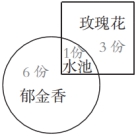 则郁金香面积-玫瑰花面积=6份-3份=3份，即3份=450平方米，因此水池面积=1份=150平方米。故本题选B。31.【答案】B。解析：本题考查三者容斥问题。第一步：审阅题干。题干涉及三个集合，属于三者容斥问题，根据容斥原理解题即可。第二步：根据容斥原理可知，参加培训的人数=参加车工培训的人数+参加钳工培训的人数+参加铸工培训的人数-只参加两项培训的人数-2×参加三项培训的人数。设参加培训的人数为a人，则有17+16+14-（a-2）-2×2=a，解得a=27。故本题选B。32.【答案】D。解析：本题考查基础行程问题。第一步：审阅题干。根据题干条件，可知为行程问题。可列方程求解，也可以直接利用公式。第二步：方法一：设高铁速度为v，则飞机速度为4v，因路程相同，则高铁和飞机的时间之比为4:1。由此可假设高铁的时间为4份，飞机的时间为1份，则往返总时间为5份。可表示出往返总距离为4×v+1×4v=8v，则平均速度480=，解得v=300。因此飞机的速度为4v=1200（千米/小时）。故本题选D。方法二：设高铁速度为v，则飞机速度为4v，利用等距离平均速度公式可列方程=480，解得v=300。因此飞机的速度为4v=1200（千米/小时）。故本题选D。33.【答案】A。解析：本题考查赋值工作效率问题。第一步：审阅题干。10天囤积了，则按原计划30天可完成总任务，赋值原来每天的工作效率即可知道总工作量。第二步：赋值原来工作效率为1，则这批货物的总工作量为30，原计划需要30÷1=30天。改进工作方式后的工作效率为1+25%=1.25，则剩下的工作量用了30×（1-）÷1.25=16天，比原计划提前了30-10-16=4天。故本题选A。34.【答案】D。解析：本题考查基础概率问题。第一步：在20棵树上随机放置3个指示牌，则总的情况为=1140种，需要找出3个指示牌等距排列的情况，可从等差数列的性质入手。第二步：按照等距排列，即所选的3棵数的编号构成等差数列，编号分别为a、b、c，根据等差数列的性质可知，2b=a+c，2b为偶数，则a和c要么同为偶数，要么同为奇数，且确定a、c即可确定b。因此，可以从10个偶数或10个奇数中取出2个编号作为a、c，有2×=90种情况。因此3个指示牌等距排列的概率为≈0.08，在5%～10%之间。故本题选D。35.【答案】B。解析：本题考查和定最值问题。第一步：审阅题干。员工总人数固定，要使一个科室员工数最多，则其他两个科室的人数应尽可能少。第二步：先让其他两个科室分别有5名男员工和2名女员工，此时剩下18-5×2=8名男员工，14-2×2=10名女员工，要求女员工的人数都不多于男员工，则人数最多的科室最多有8名女员工。因此一个科室最多可以有8×2=16名员工。故本题选B。36.【答案】C。解析：本题考查条件关系。第一步：分析题干词语间的关系。有的热水器利用太阳能工作。第二步：分析选项，确定答案。A项：高铁属于列车，二者为种属关系，排除。B项：风车都利用风力工作，排除。C项：有的汽车利用汽油工作，当选。D项：核电站都利用核能工作，排除。故本题选C。37.【答案】A。解析：本题考查反义关系。第一步：分析题干词语间的关系。拘泥是指拘束、不自然；潇洒形容神情举止自然大方，不呆板，不拘束，二者是反义关系。第二步：分析选项，确定答案。A项：粗犷是指粗壮豪放，精致是指精巧细致，二者是反义关系，当选。B项：帅气多用来形容男性英俊，促狭是指刁钻，爱捉弄人，与帅气无明显联系，排除。C项：勤俭指的是勤劳而节俭，其反义词是浪费，而非消费，排除。D项：才华是指一个人表现出来的才能，粗鄙是指粗俗鄙陋，二者无明显联系，排除。故本题选A。38.【答案】D。解析：本题考查修饰关系。第一步：分析题干词语间的关系。惊涛骇浪可以修饰大海，二者为修饰关系。第二步：分析选项，确定答案。A项：风和日丽形容天气，不能修饰田野，排除。B项：狼奔豕突形容成群的坏人乱冲乱撞，到处骚扰，不能形容战役，排除。C项：山崩地裂可以形容灾难，不能修饰灾害，排除。D项：电闪雷鸣可以修饰天空，二者为修饰关系，当选。故本题选D。39.【答案】B。解析：本题考查工具关系。第一步：分析题干词语间的关系。公斤是重量单位，天平是测量重量的工具。第二步：分析选项，确定答案。A项：千克不是容量单位，排除。B项：厘米是长度单位，尺子是测量长度的工具，当选。C项：平方不是温度单位，排除。D项：大小不是体积单位，排除。故本题选B。40.【答案】B。解析：本题考查修饰关系。第一步：分析题干词语间的关系。露骨和含蓄均可以修饰表达，后两词与第一词属于修饰关系。第二步：分析选项，确定答案。A项：接纳意见，反对意见，后两词与第一词构成动宾关系，排除。B项：虚伪和真诚均可以修饰道歉，后两词与第一词属于修饰关系，当选。C项：及格和不及格是成绩的两种情况，后两词与第一词不属于修饰关系，排除。D项：实现梦想，追求梦想，后两词与第一词构成动宾关系，排除。故本题选B。41.【答案】B。解析：本题考查因果关系。第一步：分析题干词语间的关系。唇亡导致齿寒，二者是因果关系，且二者都为主谓结构。第二步：分析选项，确定答案。A项：安居与乐业为并列关系，排除。B项：“纲举”指提起鱼网上的大绳，“目张”指鱼网上的网眼都张开了，纲举导致目张，二者是因果关系，且二者都为主谓结构，当选。C项：开卷导致有益，二者是因果关系，但有益不是主谓结构，排除。D项：惩前与毖后为并列关系，排除。故本题选B。42.【答案】B。解析：本题考查功能关系。选项逐一代入。A项：书签辅助阅读，浏览器显示网页，前后逻辑关系不一致，排除。B项：书签用于标记书本内容，收藏夹用于标记浏览器的浏览内容，前后逻辑关系一致，当选。C项：书签具有记录功能，浏览器显示网页，前后逻辑关系不一致，排除。D项：书签用于标记书本内容，插件用于扩充浏览器的功能，前后逻辑关系不一致，排除。故本题选B。43.【答案】B。解析：本题考查反对关系。选项逐一代入。A项：高尔夫与网球为反对关系，咖啡属于饮料，前后逻辑关系不一致，排除。B项：羽毛球与网球为反对关系，咖啡与奶茶为反对关系，前后逻辑关系一致，当选。C项：网球馆与网球为场所关系，咖啡与餐厅为场所关系，但前后词语位置相反，排除。D项：打网球有利于健康，喝咖啡有利于保持精力，但前后词语位置相反，排除。故本题选B。44.【答案】D。解析：本题考查削弱类。第一步：分析题干论点论据。论点：刑罚比思想教育在塑造人们的行为方面更有效。论据：有数据表明，自“酒驾”入刑以来，由于“酒驾”而导致的交通事故已经下降了40%。第二步：分析选项，确定答案。A项：指出部分因“酒驾”被判刑的人员依然有“酒驾”行为，不能否定整体“酒驾”交通事故的数据的减少，不能反驳论点，排除。B项：说明大部分民众放弃“酒驾”行为是因为考虑“酒驾”行为的入刑，支持论点，排除。C项：指出因“酒驾”而导致的严重交通事故并没有明显减少，不能否定整体“酒驾”交通事故的数据的减少，不能反驳论点，排除。D项：指出自“酒驾”入刑以来，社会各界均加大了对“酒驾”严重后果的宣传和教育力度，则造成整体“酒驾”交通事故的数据的减少也有思想教育对人的影响，且两者的有效性不能比较，指出可能另有他因，质疑题干论据，当选。故本题选D。45.【答案】C。解析：本题考查加强类。第一步：分析题干论点论据。论点：研究者培育出一种经过基因改造的蚊子，假以时日，就能根绝疟疾这个顽症。论据：这种蚊子具备了不再感染疟疾的能力，并且能妨碍野生蚊子繁衍，从而有效切断人与蚊子的疟疾传播途径。第二步：分析选项，确定答案。A项：指出转基因蚊子不易存活，说明这种蚊子效用不大，用其根绝疟疾是不现实的，削弱了论点，排除。B项：“当生存环境中没有疟疾时，它们和野生蚊子的存活率是相同的”，说明转基因蚊子不一定能够妨碍野生蚊子繁衍，削弱了论据，排除。C项：“生殖能力在繁衍了9代后显著增加，可能带来野生蚊子种群的灭亡”加强了论据，说明能够有效阻断疟疾传染源，最能支持题干论点，当选。D项：“后代并不都具有抗疟疾基因”说明转基因蚊子不能根绝疟疾，削弱了论点，排除。故本题选C。46.【答案】C。解析：本题考查削弱类。第一步：分析题干论点论据。论点：咖啡中的某种物质能够导致人患上心脏疾病。论据：经常喝咖啡的成年人患上心脏病的概率是不常喝咖啡成年人患心脏病概率的2.5倍。第二步：分析选项，确定答案。A项：心脏活力与心脏疾病的关系未知，不能削弱论点，排除。B项：“用餐时喝咖啡有降低血脂的作用”与结论无关，属于无关项，排除；C项：指出是因为患有心脏病而爱喝咖啡，而不是爱喝咖啡导致心脏病，说明论点因果倒置，最能削弱论点，当选。D项：性格开朗、喜欢运动与心脏疾病无关，属于无关项，排除。故本题选C。47.【答案】B。解析：本题考查智力推理。第一步：分析题干，确定题型。本题为智力推理题目，仔细阅读题干信息。第二步：分析题干信息，确定答案。5支足球队进行单循环赛，则每个球队都要进行4场比赛，已知乙队胜了3场，只有一场负于甲队，因此丙、丁、戊与乙比赛的那一场都输了。题干已知“没有积分相同的球队”，则丙、丁、戊胜出的场数必定少于乙队，因此乙队至少为第二名，即乙队一定出线。故本题选B。48.【答案】D。解析：本题考查结论类。第一步：阅读题干，判断材料类型。本题为结论类题目，仔细阅读材料信息。第二步：分析选项，确定答案。A项：只能推出不能确定哪一位员工是不合格的，并不能推出实行裁员的政策不可取，排除。B项：说的是拟采取裁员政策扭转业绩，没有谈及应调动员工岗位扭转业绩，无中生有，排除。C项：在岗时间长可能比在岗时间短的工作效率高，并不一定工作能力强，排除。D项：公司想要通过裁员来扭转业绩下滑的趋势，但是不确定哪一位员工不合格，因此这一措施并不能有效实施，可以推出，当选。故本题选D。49.【答案】B。解析：本题考查加强类。第一步：分析题干论点论据。论点：相比童年很少锻炼的人，在9岁、12岁、15岁时经常参加体育锻炼的人成年以后在为期10年的时间内平均收入提高12%至25%，且这种关联只针对男性群体。论据：无。第二步：分析选项，确定答案。A项：与锻炼是否会导致男性群体成年后收入更高无关，排除。B项：指出锻炼的男性群体毕业后在工资和就业机会方面具有优势，最能支持题干论点，当选。C项：题干论证的是孩子定期运动而非成年人的体育活动，不能支持题干论点，排除。D项：与锻炼是否会导致男性群体成年后收入更高无关，排除。故本题选B。50.【答案】D。解析：本题考查削弱类。第一步：分析题干论点论据。论点：那些时常分神、发愣的人实际上更聪明，因为他们能够记住大量信息并加以灵活运用。论据：实验结果显示，那些在出现数学题时走神的人，记住的单词数量反而更多，证明他们拥有更大的“大脑运行容量”。第二步：分析选项，确定答案。A项：指出做任何事时大脑多半时间都在走神，只是未被察觉，因此所有人均经常走神且并没有更聪明，能够削弱题干论点，排除。B项：指出将数学题换成阅读理解题走神志愿者记住的单词数量就减少了，因此志愿者记住单词的多少与实验中出现的题目类型有关而与走神与否无关，能够削弱题干论点，排除。C项：指出仅凭单词数量不能断定大脑运行容量的多少，否定论据，能够削弱题干论点，排除。D项：指出只有任务不困难时，大脑运行容量大的人才会思考无关的事情即走神，间接说明走神的人比其他人更聪明，属于加强项，当选。故本题选D。51.【答案】A。解析：本题考查数量类规律。观察图形。题干各图形不规则，有明显交点，考虑点的数量类规律。题干各图形交点数依次为：9、8、6、7、5、4，交换③和④后，各图形交点数依次为：9、8、7、6、5、4，构成等差数列。故本题选A。52.【答案】A。解析：本题考查位置类规律。第一步：观察图形。九宫格每行图形组成相似，可以考虑图形位置类规律。题干每行第一个图形左右翻转得到第二个图形，第二个图形上下翻转得到第三个图形，则问号处图形应由第三行第二个图形上下翻转得到。第二步：分析选项，确定答案。A项：由第三行第二个图形上下翻转得到，当选。B项：由第三行第一个图形上下翻转得到，排除。C项：不是由第三行第二个图形上下翻转得到，排除。D项：由第三行第二个图形左右翻转得到，排除。故本题选A。53.【答案】A。解析：本题考查属性类规律。第一步：观察图形。题干图形组成较为简单，优先考虑属性类规律。题干第一组图形的封闭性依次为：闭、闭、开，第二组前两个图形的封闭性依次为：闭、闭，则问号处图形应为开放图形。第二步：分析选项，确定答案。A项：为开放图形，当选。B项：为封闭图形，排除。C项：为封闭图形，排除。D项：为封闭图形，排除。故本题选A。54.【答案】C。解析：本题考查数量类规律。第一步：观察图形。题干均由封闭空间组成，具有明显的数量类特征。第二步：分析图形。①④⑥图形均含有5个封闭空间，②③⑤图形均含有6个封闭空间。故本题选C。55.【答案】C。解析：本题考查属性类规律。第一步：观察图形。题干图形都为线性图形，考虑线条类规律。第二步：分析图形。①②④图形均为直曲混合图形，③⑤⑥图形均为纯直线图形。故本题选C。56.【答案】C。解析：本题考查现期比重。第一步：查找相关材料。题干命题点的对应材料在文字材料和柱形图，即周末，乡镇儿童日平均使用电子产品用时108.2分钟，市区儿童88.4分钟；儿童使用电子产品的平均用时为96.3分钟。第二步：根据已知条件解题。根据盐水原理可得，乡镇儿童与市区儿童使用电子产品时间之比为乡镇:市区=（108.2-96.3）:（96.3-88.4）≈12:8=3:2，因此人数之比为乡镇:市区=2:3，则市区儿童占被调查儿童的比重为3÷（2+3）×100%=60%。故本题选C。57.【答案】C。解析：本题考查简单计算。第一步：查找相关材料。题干命题点的对应材料在柱形图，即儿童周末用于外出游玩、玩耍、锻炼和做作业的日平均用时分别为118.3分钟、49.9分钟、34.7分钟和115.9分钟。第二步：根据已知条件解题。儿童周末用于外出游玩、玩耍和锻炼的日平均用时总和比做作业的多了（118.3+49.9+34.7）-115.9=87分钟。故本题选C。58.【答案】D。解析：本题考查现期比重。第一步：查找相关材料。题干命题点的对应材料在文字材料，即对儿童校外生活表示“很重视”的家长占85%以上，表示“很满意”或“比较满意”的占60%。第二步：根据已知条件解题。表示“不重视”的家长占15%以下，若表示“不重视”的家长都表示“很满意”或“比较满意”，则在表示“很满意”或“比较满意”的家长中，不重视的占比最多为15%÷60%=25%，即表示“很重视”的家长的占比最少为1-25%=75%，只有D项符合。故本题选D。59.【答案】B。解析：本题考查比值比较。题干命题点的对应材料在柱状图，估算可知，儿童周末校外活动日平均用时是上学日日均用时2倍以上的活动类型有外出游玩（118.3＞46.7×2）、使用电子产品（96.3＞43.2×2）和社会学习（29.4＞12.0×2），共3类。故本题选B。60.【答案】D。解析：本题考查综合分析。A项错误：根据文字材料可知，回收有效问卷15000份，其中对儿童校外生活表示“很重视”的家长占85%以上，则对儿童校外生活表示“很重视”的家长人数超过15000×85%=12750人，超过12000人，排除。B项错误：材料并未给出上学日乡镇儿童和市区儿童的日平均使用电子产品时间，因此无法推出市区儿童和乡镇儿童的日平均使用电子产品用时，排除。C项错误：材料并未给出乡镇儿童上学日利用电子产品看动画等娱乐的相应数据，排除。D项正确：根据文字材料可知，上学日儿童日平均使用电子产品用时43.2分钟，其中利用电子产品学习用时13.9分钟，后者占前者的比重为×100%＜×100%=，即不足三分之一，当选。故本题选D。61.【答案】B。解析：本题考查简单计算。第一步：查找相关材料。题干命题点的对应材料在第一段，即2016年全国供用水总量为6040.2亿立方米，较上年减少63.0亿立方米。第二步：根据已知条件解题。2015年全国供用水总量为6040.2+63＞6040.2亿立方米，只有B项符合。故本题选B。62.【答案】C。解析：本题考查查找数据。根据材料第二段可知，2016年生活用水占用水总量的比重为13.6%，工业用水占比为21.6%，农业用水占比为62.4%，人工生态环境补水占比为2.4%，占比最大的是农业用水。故本题选C。63.【答案】B。解析：本题考查查找数据。根据材料第二段可知，与2015年相比，2016年农业用水量减少84.2亿立方米，生活用水量及人工生态环境补水量分别增加28.1亿立方米和19.9亿立方米，则直接排除A、C、D三项，只有B项符合。故本题选B。64.【答案】A。解析：本题考查基期比值。第一步：查找相关材料。题干命题点的对应材料在第三段，即2016年全国万元国内生产总值（当年价）用水量81立方米，万元工业增加值（当年价）用水量52.8立方米，按可比价计算分别比2015年下降7.2%和7.6%。第二步：根据已知条件解题。根据公式基期比重公式×列式，2015年，我国万元国内生产总值用水量和万元工业增加值用水量之比为×≈≈1.53，最接近3:2。故本题选A。65.【答案】D。解析：本题考查综合分析。A项错误：根据材料第二段可知，2016年农业用水量为3768.0亿立方米，工业用水量为1308.0亿立方米，前者高于后者，排除。B项错误：材料未涉及水资源利用率，因此无从比较，排除。C项错误：根据材料第一段可知，与2015年相比，地表水源供水量减少57.1亿立方米，地下水源供水量减少12.2亿立方米，其他水源供水量增加6.3亿立方米，则供水减少的主要原因是地表水源供水减少，排除。D项正确：根据材料第一段可知，2016年全国供用水总量为6040.2亿立方米，较上年减少63.0亿立方米，其他水源供水量较上年增加6.3亿立方米，则2016年其他水源供水量占供水总量比重较上年有所提升，当选。故本题选D。66.【答案】C。解析：2020年5月12日电，全球现有日本、意大利、德国、瑞典和法国5个国家已经进入“超高龄社会”，到2024年预计将新增韩国、加拿大和英国等国。故本题选C。67.【答案】B。解析：B项错误，“打赢疫情防控阻击战，重点在‘防’”是习近平总书记于2020年3月10日赴湖北武汉考察疫情防控工作时提出的。A、C、D三项均正确。故本题选B。68.【答案】D。解析：2020年3月16日，国家主席习近平在出版的第6期《求是》杂志发表重要文章《为打赢疫情防控阻击战提供强大科技支撑》，文章强调，人类同疾病较量最有力的武器就是科学技术。故本题选D。69.【答案】C。解析：A、B、D三项均正确，党的十九届四中全会指出，要坚持和完善人民当家作主制度体系，发展社会主义民主政治，要坚持和完善人民代表大会制度这一根本政治制度；坚持和完善中国共产党领导的多党合作和政治协商制度；巩固和发展最广泛的爱国统一战线；坚持和完善民族区域自治制度；健全充满活力的基层群众自治制度。C项错误，坚持和完善共建共治共享的社会治理制度是完善和发展中国特色社会主义制度、推进国家治理体系和治理能力现代化的重要内容。故本题选C。70.【答案】A。解析：习近平新时代中国特色社会主义思想“八个明确”中第八个“明确”即明确中国特色社会主义最本质的特征是中国共产党领导，中国特色社会主义制度的最大优势是中国共产党领导，党是最高政治领导力量。提出新时代党的建设总要求，突出政治建设在党的建设中的重要地位，这是新时代中国特色社会主义发展的根本政治保证。故本题选A。71.【答案】D。解析：根据《中国人民政治协商会议章程》第3条的规定，中国人民政治协商会议全国委员会和地方委员会的主要职能是政治协商，民主监督，参政议政。中国人民政治协商会议议事和活动原则是民主协商原则。故本题选D。72.【答案】B。解析：辩证否定是事物自身的否定，即自己否定自己，自己发展自己。“鸡蛋从外部打破是食物，从内部打破是生命”说明内因是事物变化发展的根据，辩证否定是事物内部矛盾运动的结果，B项正确。A、C、D三项均不符合题意。故本题选B。73.【答案】A。解析：A项正确，我国法律适用从旧兼从轻原则。B项错误，我国法律对人的效力遵循以属地主义为主、以属人主义和保护主义为补充的原则。C项错误，根据《刑法》第78条的规定，判处无期徒刑的，减刑以后实际执行的刑期不能少于十三年。D项错误，个人所得税专项附加扣除包含子女教育、继续教育、大病医疗、住房贷款利息、住房租金和赡养老人等六项。故本题选A。74.【答案】D。解析：①错误，根据《行政处罚法》第29条的规定，违法行为在二年内未被发现的，不再给予行政处罚。②错误，《行政处罚法》第24条规定，对当事人的同一个违法行为，不得给予两次以上罚款的行政处罚。③④正确，《行政处罚法》第25条规定，不满十四周岁的人有违法行为的，不予行政处罚，责令监护人加以管教；已满十四周岁不满十八周岁的人有违法行为的，从轻或者减轻行政处罚。故本题选D。75.【答案】B。解析：A项错误，《婚姻法》第22条规定，子女可以随父姓，可以随母姓。B项正确，《婚姻法》第17条规定，夫妻在婚姻关系存续期间所得的下列财产，归夫妻共同所有：（一）工资、奖金；（二）生产、经营的收益；（三）知识产权的收益；（四）继承或赠与所得的财产，但本法第十八条第三项规定的除外；（五）其他应当归共同所有的财产。夫妻对共同所有的财产，有平等的处理权。C项错误，《婚姻法》第6条规定，结婚年龄，男不得早于二十二周岁，女不得早于二十周岁。晚婚晚育应予鼓励。D项错误，《婚姻法》第35条规定，离婚后，男女双方自愿恢复夫妻关系的，必须到婚姻登记机关进行复婚登记。故本题选B。76.【答案】B。解析：《著作权法》第18条规定，美术等作品原件所有权的转移，不视为作品著作权的转移，但美术作品原件的展览权由原件所有人享有。A项错误，B项正确，王敏华为《满园春色图》的作者，对该画享有著作权，但是展览权由李某享有，李某可以展览此画并收取一定报酬。C项错误，李某虽然对该画享有所有权，但是著作权仍归王敏华享有，因此，李某不能将该画作为杂志封面使用。D项错误，李某对该画享有所有权，具有处置此画的权利，要烧掉画作不需要经过王敏华的同意。故本题选B。77.【答案】D。解析：《监察法》第30条规定，监察机关为防止被调查人及相关人员逃匿境外，经省级以上监察机关批准，可以对被调查人及相关人员采取限制出境措施，由公安机关依法执行。对于不需要继续采取限制出境措施的，应当及时解除。故本题选D。78.【答案】D。解析：根据《香港特别行政区基本法》和《澳门特别行政区基本法》第2条的规定，香港和澳门享有行政管理权、立法权、独立的司法权和终审权。D项外交权不是特别行政区特权。故本题选D。79.【答案】D。解析：A项正确，根据《反不正当竞争法》第7条的规定，经营者不得采用财物或者其他手段贿赂受交易相对方委托办理相关事务的单位或者个人，以谋取交易机会或者竞争优势。B项正确，《反不正当竞争法》第8条第一款规定，经营者不得对其商品的性能、功能、质量、销售情况、用户评价、曾获荣誉等作虚假或者引人误解的商业宣传，欺骗、误导消费者。C项正确，根据《反不正当竞争法》第6条的规定，经营者不得擅自使用他人有一定影响的企业名称、社会组织名称、姓名，引人误认为是他人商品或者与他人存在特定联系。D项错误，根据《反不正当竞争法》第7条的规定，经营者在交易活动中，可以以明示方式向交易相对方支付折扣或向中间人支付佣金。经营者向交易相对方支付折扣、向中间人支付佣金的，应当如实入账。故本题选D。80.【答案】B。解析：“国破山河在，城春草木深”出自杜甫的《春望》。唐玄宗天宝十四年（755年）十一月，安禄山、史思明起兵叛唐。次年六月，叛军攻陷潼关，唐玄宗匆忙逃往四川。七月，太子李亨于灵武（今属宁夏）继位，是为唐肃宗，改元至德。杜甫闻讯，只身一人投奔肃宗朝廷，结果不幸在途中被叛军俘获，解送至长安，后因官职卑微才未被囚禁。唐肃宗至德二年（757年）春，身处沦陷区的杜甫目睹了长安城一片萧条零落的景象，百感交集，便写下了这首传诵千古的名作。故本题选B。81.【答案】A。解析：A项黄宗羲是浙江余姚人，B项孙思邈是陕西人，C项李商隐是河南人，D项白居易是山西人。故本题选A。82.【答案】B。解析：共建即共同参与社会建设，共享即广大人民群众共同享有发展成果，坚持共建共享有利于促进社会分配公平，从而激励劳动者努力学习科学技术，提高劳动技能，促进社会生产力的发展，B项正确。A项“消除收入差距”、C项“同步富裕”说法错误，D项题干未体现，且我国目前的分配原则是兼顾效率与公平。故本题选B。83.【答案】D。解析：法定准备金率又称准备率，货币政策的三大工具之一，它是中央银行为保护存款人和商业银行本身的安全，控制或影响商业银行的信用扩张，以法律形式所规定的商业银行及其他金融机构提取的存款准备金的最低比率。中央银行提高法定准备金率，商业银行需要上缴中央银行的法定存款准备金增加，商业银行的可用资金减少，贷款下降，导致货币供应量减少。故本题选D。84.【答案】A。解析：社会保险在社会保障体系中居于核心地位，它是社会保障体系的重要组成部分，是实现社会保障的基本纲领。故本题选A。85.【答案】D。解析：张衡是东汉中期浑天说的代表人物之一，他创制了浑天仪。他指出月球本身并不发光，月光其实是日光的反射；他还正确地解释了月食的成因，并且认识到宇宙的无限性和行星运动的快慢与距离地球远近的关系。故本题选D。86.【答案】C。解析：C项错误，武陵春色是圆明园四十景之一，建于1720年（康熙五十九年）前，初名桃花坞。其他三项均属于杭州西湖景点。故本题选C。87.【答案】A。解析：Office 2003中“编辑”菜单中的“复制”命令的功能是将选定的文本或图形复制到剪贴板。故本题选A。88.【答案】B。解析：1985年2月15日，中国第一个南极考察站——南极长城站建成，站址设在乔治岛南端的菲尔德斯半岛东岸，为常年越冬站，中国成为第十八个在南极洲建立科学考察站的国家。故本题选B。89.【答案】D。解析：《马关条约》是中国清朝政府和日本明治政府于1895年4月17日在日本马关签订的不平等条约。根据该条约规定，中国割让辽东半岛、台湾岛及其附属各岛屿、澎湖列岛给日本，赔偿日本2亿两白银。中国还增开沙市、重庆、苏州、杭州为商埠，并允许日本在中国的通商口岸投资办厂。割香港岛给英国是《南京条约》的内容。④错误。①②③均正确。故本题选D。90.【答案】A。解析：A项错误，浙江地形自西南向东北呈阶梯状倾斜，西南以山地为主，中部以丘陵为主，东北部是低平的冲积平原。大致可分为浙北平原、浙西丘陵、浙东丘陵、中部金衢盆地、浙南山地、东南沿海平原及滨海岛屿等六个地形区。B、C、D三项均正确。故本题选A。91.【答案】B。解析：令尊是称别人父亲的敬词，令堂是对别人母亲的尊称，尊君是对身份地位高的人尊称，家慈是在别人面前对自己母亲的谦称。故本题选B。92.【答案】B。解析：梨园，原是古代对戏曲班子的别称。我国人民在习惯上称戏班、剧团为“梨园”，称戏曲演员为“梨园子弟”，把几代人从事戏曲艺术的家庭称为“梨园世家”，戏曲界称为“梨园界”等。故本题选B。93.【答案】C。解析：A项错误，参加男足亚洲足球俱乐部冠军联赛（亚冠联赛）的球队并非都是亚洲球队，其中有大洋洲的球队，澳大利亚中央海岸水手队曾打入2013年亚冠联赛淘汰赛。B项错误，第31届夏季奥林匹克运动会于2016年8月5日～21日在巴西里约热内卢举行。C项正确，世界女子排球锦标赛是由国际排联举办的国际排球比赛，每四年举行一届。D项错误，2017年4月17日上午，亚洲奥林匹克理事会与阿里体育在杭州联合宣布，2022年在杭州举办的第19届亚运会将首次把电子竞技纳为正式比赛项目。目前，电子竞技尚未成为亚运会正式比赛项目。故本题选C。94.【答案】D。解析：冬至日是每年的12月21、22日或23日。这一天太阳直射点在南回归线上（即南纬23°26′），南半球各地昼最长，夜最短。南半球纬度越高的地方，白昼越长，黑夜越短，南极圈内出现极昼现象。北半球则完全相反，北半球这天是一年中白天时间最短的一天，D项正确。故本题选D。95.【答案】C。解析：A项正确，干粉灭火器内部装有磷酸铵盐等干粉灭火剂，这种干粉灭火剂由无机盐和粉碎干燥的添加剂组成，具有易流动性、干燥性，可有效扑救初起火灾，达到隔绝空气的效果。B项正确，当发现煤气泄漏时，应立即打开窗户进行通风换气，并离开室内，以防中毒。C项错误，当汽车因燃油泄漏着火时，不应用水浇灭，因为汽油的密度比水小，当用水浇时，汽油会附在水的表面，扩大汽油面积，火势会更大。D项正确，当炒菜不慎着火时，可以用湿布覆盖扑灭，或者用锅盖盖住，从而隔绝空气，使其自行熄灭。故本题选C。96.【答案】C。解析：而立之年意思是人到三十岁可以自立的年龄，后为三十岁的代称，出自《论语·为政》，C项错误。A、B、D三项均正确。故本题选C。97.【答案】A。解析：荷兰是世界著名的“低地国”，全国约1/4的陆地低于海平面，而首都阿姆斯特丹的地势低于海平面1～5米，是名副其实的世界上海拔最低的首都。故本题选A。98.【答案】B。解析：A项正确，根据《党政机关公文处理工作条例》第36条的规定，机关合并时，全部公文应当随之合并管理。B项错误，根据《党政机关公文处理工作条例》第22条的规定，签发人签发公文，应当签署意见、姓名和完整日期；圈阅或者签名的，视为同意。C项正确，根据《党政机关公文处理工作条例》第24条的规定，收文办理主要程序是签收、登记、初审、承办、传阅、催办、答复。承办是收文办理的中心环节。D项正确，根据《党政机关公文处理工作条例》第30条的规定，绝密级公文应当由专人管理。故本题选B。99.【答案】C。解析：A项说法正确，道德作为一种特殊的社会意识形态，归根到底是由经济基础决定的，是一定社会经济关系的反映。B项说法正确，道德具有认识、调节、教育、服务等功能。C项说法错误，不同的社会条件下有着不同的社会价值观念和道德标准，以及与其相适应的道德规范。D项说法正确，道德的传承离不开家庭、学校、社会、劳动和创造。故本题选C。100.【答案】C。解析：A项正确，该谚语说明盛夏高温对水稻生长有利。B项正确，该谚语说明冬天的大雪能够给予小麦足够的水分，使其收成更好。C项错误，立秋这天有雨预示着农作物收成好，无雨则预示着收成不好。D项正确，该谚语说明太低的气温不利于农作物的生长。故本题选C。